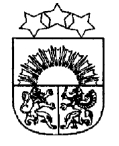 LATVIJAS  REPUBLIKA  KRĀSLAVAS  NOVADSKRĀSLAVAS  NOVADA  DOMEReģ. Nr. 90001267487Rīgas iela 51, Krāslava, Krāslavas nov., LV-5601. Tālrunis +371 65624383, fakss +371 65681772e-pasts: dome@kraslava.lvKrāslavāSĒDES PROTOKOLS2019.gada 23.aprīlī									Nr.5Sēde sasaukta  Krāslavas novada domē,                        Rīgas ielā 51, Krāslavā, plkst.1400Sēdi atklāj plkst.1400Sēdi vada – novada domes priekšsēdētājs Gunārs UpenieksSēdi protokolē – lietvede Ārija LeonovičaPiedalāsDeputāti: Vera Bīriņa, Jāzeps Dobkevičs, Aleksandrs Jevtušoks, Viktorija Lene, Antons Ļaksa, Viktors Moisejs, Juris Saksons, Aleksandrs Savickis, Gunārs Svarinskis, Jānis Tukāns, Gunārs Upenieks, Janīna Vanaga, Ēriks Zaikovskis, Dmitrijs ZalbovičsPašvaldības administrācijas darbinieki:J.Geiba, izpilddirektors;I.Hmeļņicka, izpilddirektora vietniece finanšu un budžeta jautājumos;J.Mančinskis, izpilddirektora vietnieks;J.Križanovska, grāmatvedības nodaļas vadītāja, galvenā grāmatvede;L.Jakovele, galvenās grāmatvedes vietniece;V.Aišpurs, administratīvās nodaļas vadītājs;E.Ciganovičs, juriskonsults;S.Puncule-Japiņa, juriskonsulte;I.Tārauds, juriskonsults;I.Dzalbe, attīstības nodaļas vadītāja;I.Danovska, Būvvaldes vadītāja;A.Dzalbe, projektu speciāliste,E.Škutāne, “Krāslavas Vēstis” redaktore;I.Kavinska, sabiedrtiswko attiecību speciāliste;V.Bārtule, Indras pagasta pātvaldes zemes lietu speciāliste;V.Maslovs, SIA „Krāslavas nami“ valdes priekšsēdētājs.Nepiedalās: Raimonds Kalvišs Sēdes vadītājs G.Upenieks piedāvā veikt izmaiņas sēdes darba kārtībā:Izslēgt no darba kārtības „Zemes jautājumi“ 27.punktu un iekļaut:Papildpunktus no Nr.35 līdz Nr.45 pie darba kārtības jautājuma “Zemes jautājumi”;Papildjautājumu Nr.7 “Par līguma projekta apstiprināšanu“;Papildjautājumu Nr.8 “Par bīstamās un vidi degradējošās būves Dārza ielā 37, Krāslavā  nojaukšanu”;Papildjautājumu Nr.9 “Par Krāslavas novada pašvaldības nekustamā īpašuma atsavināšanu”;Papildjautājumu Nr.10 “Par 2018.gada inventarizācijas rezultātiem”;Papildjautājumu Nr.11 “Par pašvaldības ilgtermiņa ieguldījumiem”;Papildjautājumu Nr.12 “Par Sabiedrības ar ierobežotu atbildību “Krāslavas slimnīca” gada pārskatu”;Papildjautājumu Nr.13 “Par Sabiedrības ar ierobežotu atbildību „Krāslavas slimnīca” peļņas izlietošanu”;Papildjautājumu Nr.14 “Par Sabiedrības ar ierobežotu atbildību “Krāslavas nami” gada pārskatu”;Papildjautājumu Nr.15 “Par pašvaldības budžetu iestāžu 2018.gada finanšu gada pārskatu apstiprināšanu”;Papildjautājumu Nr.16 “Par Krāslavas novada 2018. gada pārskatu”;Papildjautājumu Nr.17 “Par pašvaldības atbalstu un līdzfinansējumu projektam “Zemūdens tūrisma attīstība Krāslavas novadā 2.posms””;Papildjautājumu Nr.18 “Par ārvalstu komandējumu”;Papildjautājumu Nr.19 “Par samaksas atgūšanu no vecākiem par ārpusģimenes aprūpes pakalpojumiem”;Papildjautājumu Nr.20 “Par materiālās palīdzības piešķiršanu”;Papildjautājumu Nr.21 “Par pakalpojuma sociālās aprūpes institūcijā piešķiršanu”;Papildjautājumu Nr.22 “Par nekustamo īpašumu nosacīto cenu”;Papildjautājumu Nr.23 “Par nekustamā īpašuma nodokļa atvieglojumu piešķiršanu”;Papildjautājumu Nr.24 “Par nekustamā īpašuma nodošanu bez atlīdzības valsts īpašumā”;Papildjautājumu Nr.25 “Par Krāslavas novada pašvaldības saistošie noteikumi Nr. 2019/1 „Grozījumi Krāslavas novada pašvaldības saistošajos noteikumos Nr.2010/5 „Par Krāslavas novada pašvaldības aģentūras „Labiekārtošana K” sniegtajiem pakalpojumiem un to cenrādi”” precizēšanu”;Papildjautājumu Nr.26 “Par atvaļinājuma izmantošanu”;Papildjautājumu Nr.27 “Par nolikumu apstiprināšanu”.Deputātiem citu priekšlikumu un iebildumu nav.Balso par sēdes darba kārtību ar papildinājumiem.Vārdiskais balsojums:par –  V.Bīriņa, J.Dobkevičs, A.Jevtušoks, V.Lene,  A.Ļaksa, V.Moisejs, J.Saksons, A.Savickis,          G.Svarinskis, J.Tukāns, G.Upenieks, J.Vanaga, Ē.Zaikovskis, D.Zalbovičspret - navatturas – navAtklāti balsojot, par – 14, pret – nav, atturas – nav, Krāslavas novada dome nolemj:Apstiprināt domes sēdes darba kārtību ar papildinājumiem:Darba kārtība:Adresācijas jautājumiDzīvokļu jautājumiPar deklarētās dzīvesvietas ziņu anulēšanuZemes jautājumiPar zemes gabala sadalīšanuPar sociālā dzīvokļa statusa atcelšanuPar līguma projekta apstiprināšanuPar bīstamās un vidi degradējošās būves Dārza ielā 37, Krāslavā  nojaukšanuPar Krāslavas novada pašvaldības nekustamā īpašuma atsavināšanuPar 2018.gada inventarizācijas rezultātiemPar pašvaldības ilgtermiņa ieguldījumiemPar Sabiedrības ar ierobežotu atbildību “Krāslavas slimnīca” gada pārskatuPar Sabiedrības ar ierobežotu atbildību „Krāslavas slimnīca” peļņas izlietošanuPar Sabiedrības ar ierobežotu atbildību “Krāslavas nami” gada pārskatuPar pašvaldības budžetu iestāžu 2018.gada finanšu gada pārskatu apstiprināšanuPar Krāslavas novada 2018. gada pārskatuPar pašvaldības atbalstu un līdzfinansējumu projektam “Zemūdens tūrisma attīstība Krāslavas novadā 2.posms”Par ārvalstu komandējumuPar samaksas atgūšanu no vecākiem par ārpusģimenes aprūpes pakalpojumiemPar materiālās palīdzības piešķiršanuPar pakalpojuma sociālās aprūpes institūcijā piešķiršanuPar nekustamo īpašumu nosacīto cenuPar nekustamā īpašuma nodokļa atvieglojumu piešķiršanuPar nekustamā īpašuma nodošanu bez atlīdzības valsts īpašumāPar Krāslavas novada pašvaldības saistošie noteikumi Nr. 2019/1 „Grozījumi Krāslavas novada pašvaldības saistošajos noteikumos Nr.2010/5 „Par Krāslavas novada pašvaldības aģentūras „Labiekārtošana K” sniegtajiem pakalpojumiem un to cenrādi”” precizēšanuPar atvaļinājuma izmantošanuPar nolikumu apstiprināšanuPar Krāslavas novada domes deputāta pilnvaru izbeigšanu pirms termiņa1.§Adresācijas jautājumiZiņo: G.UpenieksVārdiskais balsojums:par –  V.Bīriņa, J.Dobkevičs, A.Jevtušoks, V.Lene,  A.Ļaksa, V.Moisejs, J.Saksons, A.Savickis,          G.Svarinskis, J.Tukāns, G.Upenieks, J.Vanaga, Ē.Zaikovskis, D.Zalbovičspret - navatturas – navAtklāti balsojot, par – 14, pret – nav, atturas – nav, Krāslavas novada dome nolemj:1. Sakarā ar Krāslavas novada pašvaldībai piekritīgās zemes vienības ar kadastra apzīmējumu 6084-004-0200 reģistrāciju zemesgrāmatā, saskaņā ar 08.12.2015. MK noteikumu Nr.698 „Adresācijas noteikumi” 2.9.punktu, piešķirt Krāslavas novada Piedrujas pagasta zemes īpašumam ar kadastra Nr.6084-004-0211, kura sastāvā ir zemes vienība ar kadastra apzīmējumu 6084-004-0200, nosaukumu „Rāceņi”.2. Sakarā ar Krāslavas novada pašvaldībai piekritīgo zemes vienību ar kadastra apzīmējumiem 6084-004-0259, 6084-004-0296, 6084-005-0134 reģistrāciju zemesgrāmatā, saskaņā ar 08.12.2015. MK noteikumu Nr.698 „Adresācijas noteikumi” 2.9.punktu, piešķirt Krāslavas novada Piedrujas pagasta zemes īpašumam ar kadastra Nr.6084-004-0142, kura sastāvā ir zemes vienības ar kadastra apzīmējumiem 6084-004-0259, 6084-004-0296, 6084-005-0134, nosaukumu „Saknes”.3. Sakarā ar Krāslavas novada pašvaldībai piekritīgo zemes vienību ar kadastra apzīmējumiem 6084-001-0043, 6084-003-0319, un 6084-004-0220 reģistrāciju zemesgrāmatā, sadalīt zemes īpašumu ar kadastra Nr.6084-003-0356 nodalot zemes vienību ar kadastra apzīmējumu 6084-004-0220. Apvienot vienā īpašumā zemes vienības ar kadastra apzīmējumiem 6084-001-0043, 6084-003-0319, un 6084-004-0220. Saskaņā ar 08.12.2015. MK noteikumu Nr.698 „Adresācijas noteikumi” 2.9.punktu, piešķirt Krāslavas novada Piedrujas pagasta zemes īpašumam, kura sastāvā ir zemes vienības ar kadastra apzīmējumiem 6084-001-0043, 6084-003-0319, un 6084-004-0220, nosaukumu „Ķirbji”.4. Pamatojoties uz zemes īpašnieka Zojas Š[..] 08.04.2019. iesniegumu, sakarā ar zemes īpašuma „Hamčiznas”, kadastra Nr.6070-008-0008, sadalīšanu un zemes vienības ar kadastra apzīmējumu 6070-007-0239 atdalīšanu, saskaņā ar 08.12.2015. MK noteikumu Nr.698 „Adresācijas noteikumi” 2.9.punktu, piešķirt Krāslavas novada Kaplavas pagasta jaunizveidotajam zemes īpašumam, kura sastāvā ir zemes vienība ar kadastra apzīmējumu 6070-007-0239, nosaukumu „Saules”.5. Pamatojoties uz zemes īpašnieka Olgas K[..] 12.04.2019. iesniegumu, sakarā ar zemes īpašuma „Avotiņi”, kadastra Nr.6070-009-0160, sadalīšanu un zemes vienības ar kadastra apzīmējumu 6070-007-0159 atdalīšanu, saskaņā ar 08.12.2015. MK noteikumu Nr.698 „Adresācijas noteikumi” 2.9.punktu, piešķirt Krāslavas novada Kaplavas pagasta jaunizveidotajam zemes īpašumam, kura sastāvā ir zemes vienība ar kadastra apzīmējumu 6070-007-0159, nosaukumu „Avotlauki”.Lēmuma projekta iesniedzējs:Domes priekšsēdētājs G.UpenieksLēmuma projekta sagatavotājs:Zemes lietu speciālists I.Skerškāns2.§Dzīvokļu jautājumiZiņo: G.UpenieksVārdiskais balsojums:par –  V.Bīriņa, J.Dobkevičs, A.Jevtušoks, V.Lene,  A.Ļaksa, V.Moisejs, J.Saksons, A.Savickis,          G.Svarinskis, J.Tukāns, G.Upenieks, J.Vanaga, Ē.Zaikovskis, D.Zalbovičspret - navatturas – navAtklāti balsojot, par – 14, pret – nav, atturas – nav, Krāslavas novada dome nolemj:Pamatojoties uz likuma “Par palīdzību dzīvokļa jautājumu risināšanā” 14.panta pirmās daļas 3.punktu un Krāslavas novada pašvaldības saistošo noteikumu Nr.2018/11 “Par palīdzību dzīvokļu jautājumu risināšanā Krāslavas novadā” 10.1., 11.2. un 13. punktu reģistrēt, dzīvojamās telpu palīdzības reģistrā personām, kuras nodrošināmas ar palīdzību pirmām kārtām Santu Č[..],[..], deklarētā dzīvesvieta – Artilērijas iela [..], Krāslava.Pamatojoties uz likuma “Par palīdzību dzīvokļa jautājumu risināšanā” 14.panta pirmās daļas 5.punktu un Krāslavas novada pašvaldības saistošo noteikumu Nr.2018/11 “Par palīdzību dzīvokļu jautājumu risināšanā Krāslavas novadā” 10.1., 11.2. un 13. punktu reģistrēt dzīvojamās telpu palīdzības reģistrā personām, kuras nodrošināmas ar palīdzību pirmām kārtām Romanu B[..],[..], deklarētā dzīvesvieta – Lāčplēša iela[..], Krāslava.Pamatojoties uz likuma “Par palīdzību dzīvokļa jautājuma risināšanā” 24.panta pirmo daļu un Krāslavas novada pašvaldības saistošo noteikumu Nr.2018/11 „Par palīdzību dzīvokļu jautājumu risināšanā Krāslavas novadā” 37. punktu, un 2018.gada 31.augusta Violetas Knikstes iesniegumu:  Atļaut Violetai K[..] veikt izīrētā dzīvokļa Nr. [..] Lielā ielā 18, Krāslavā apmaiņu pret   pašvaldībai piederošo dzīvokli Nr. [..], Aronsona ielā [..], Krāslavā; Izīrēt Violetai K[..],[..], pašvaldībai piederošo dzīvokli Nr. [..] Aronsona ielā [..], Krāslavā;Uzdot dzīvojamo māju apsaimniekotājam - Sabiedrībai ar ierobežotu atbildību „Krāslavas nami” ar 2019.gada 3.jūniju noslēgt dzīvojamo telpu īres līgumu ar V.Kniksti, par dzīvokļa Nr. [..] Aronsona ielā [..], Krāslavā, īri.Pamatojoties uz likuma “Par palīdzību dzīvokļa jautājumu risināšanā” 6.panta trešo daļu un Krāslavas novada pašvaldības saistošo noteikumu Nr.2018/11 “Par palīdzību dzīvokļu jautājumu risināšanā Krāslavas novadā” 13.punktu un 30.punktu atteikt reģistrēt Viktoru G[..],[..], dzīvojamo telpu palīdzības reģistrā.Pamatojoties uz likuma “Par palīdzību dzīvokļa jautājumu risināšanā” 10.panta pirmās daļas 2.punktu un Krāslavas novada pašvaldības saistošo noteikumu Nr.2018/11 „Par palīdzību dzīvokļu jautājumu risināšanā Krāslavas novadā” 18.5.punktu, izslēgt Gunāru R[..],[..], no dzīvojamo telpu palīdzības reģistra.Pamatojoties uz likuma “Par palīdzību dzīvokļa jautājumu risināšanā” 11.pantu un Krāslavas novada pašvaldības saistošo noteikumu Nr.2018/11 „Par palīdzību dzīvokļu jautājumu risināšanā Krāslavas novadā” 37.punktu un 2018.gada 19.septembra Alīnas T[..] iesniegumu dzīvojamās platības paplašināšanai, piešķirt Alīnai T[..],[..],  deklarētā dzīvesvieta - Baznīcas iela [..], Krāslava, 1-istabas dzīvokli Nr. [..] Baznīcas ielā[..], Krāslavā, kop.pl. 30,40 m2, ģimenes sastāvs – [..] cilvēki. Lēmumu var apstrīdēt viena mēneša laikā no tā stāšanās spēkā dienas Administratīvās rajona tiesas Rēzeknes tiesu namā Atbrīvošanas aleja 88, Rēzeknē, LV-4601.Lēmuma projekta iesniedzējs:Domes priekšsēdētājs G.UpenieksLēmuma projekta sagatavotājs:Dzīvokļu komisija3.§Par deklarētās dzīvesvietas ziņu anulēšanuZiņo: G.UpenieksVārdiskais balsojums:par –  V.Bīriņa, J.Dobkevičs, A.Jevtušoks, V.Lene,  A.Ļaksa, V.Moisejs, J.Saksons, A.Savickis,          G.Svarinskis, J.Tukāns, G.Upenieks, J.Vanaga, Ē.Zaikovskis, D.Zalbovičspret - navatturas – navAtklāti balsojot, par – 14, pret – nav, atturas – nav, Krāslavas novada dome nolemj:Pamatojoties uz LR Dzīvesvietas deklarēšanas likuma 12.panta pirmās daļas 2.punktu, anulēt ziņas par deklarēto dzīvesvietu Krāslavas novada pašvaldībā personām, kurām nav tiesiska pamata dzīvot deklarētajā dzīvesvietā:Ivaram G[..], ,,Petrovs”, Jaunie Račini, Izvaltas pagastā, Krāslavas novadā;Anželikai J[..], Rīgas ielā 92, Krāslavā;Aivaram J[..], Rīgas ielā 92, Krāslavā;Artūram J[..], Rīgas ielā 92, Krāslavā;Eināram J[..], Rīgas ielā 92, Krāslavā;Nikolajam B[..], Vienības ielā 63-4, Krāslavā;Larisai K[..], Laivu ielā 6, Krāslavā.Lēmuma projekta iesniedzējs:Domes priekšsēdētājs  G.UpenieksLēmuma projektu sagatavotājsDomes administratore-lietvede  S.Sergejeva4.§Zemes jautājumiZiņo: G.UpenieksVārdiskais balsojums:par –  V.Bīriņa, J.Dobkevičs, A.Jevtušoks, V.Lene,  A.Ļaksa, V.Moisejs, J.Saksons, A.Savickis,          G.Svarinskis, J.Tukāns, G.Upenieks, J.Vanaga, Ē.Zaikovskis, D.Zalbovičspret - navatturas – navAtklāti balsojot, par – 14, pret – nav, atturas – nav, Krāslavas novada dome nolemj:1. Sakarā ar to, ka zemes vienība ar kadastra apzīmējumu 6078-001-0658 ir apbūvēta, noteikt, ka zemes vienība 0,08 ha platībā ar kadastra apzīmējumu 6078-001-0658 Krāslavas novada Krāslavas pagastā piekrīt Krāslavas novada pašvaldībai saskaņā ar likuma „Par valsts un pašvaldību zemes īpašuma tiesībām un to nostiprināšanu zemesgrāmatās” 3.panta piektās daļas 1.punktu.2. Pamatojoties uz Valsts zemes dienesta Latgales reģionālās nodaļas 26.03.2019. vēstuli Nr.9-13-L/1177 “Par zemes lietošanas mērķi”, saskaņā ar 2006.gada 20.jūnija Ministru kabineta noteikumu Nr.496 „Nekustamā īpašuma lietošanas mērķu klasifikācija un nekustamā īpašuma lietošanas mērķu noteikšanas un maiņas kārtība” 17.7.punktu, mainīt lietošanas mērķi zemes vienībām 22,80 ha platībā ar kadastra apzīmējumu 6074-002-0185, 5,35 ha platībā ar kadastra apzīmējumu 6074-002-0325, 26,20 ha platībā ar kadastra apzīmējumu 6088-004-0043, 3,77 ha platībā ar kadastra apzīmējumu 6088-005-0075, 3,05 ha platībā ar kadastra apzīmējumu 6088-005-0076, 3,48 ha platībā ar kadastra apzīmējumu 6088-005-0112 no “Fizisko vai juridisko personu īpašumā vai lietošanā esošo ūdeņu teritorijas” (kods 0302) uz “Publiskie ūdeņi” (kods 0301), kā arī mainīt lietošanas mērķi zemes vienībai 6,97 ha platībā ar kadastra apzīmējumu 6088-005-0109 no „Zeme, uz kuras galvenā saimnieciskā darbība ir lauksaimniecība” (kods 0101) uz “Publiskie ūdeņi” (kods 0301).3. Sakarā ar Krāslavas novada pašvaldībai piekritīgās zemes vienības ar kadastra apzīmējumu 6064-005-0100 iznomāšanu lauksaimnieciskās darbības veikšanai, saskaņā ar 2006.gada 20.jūnija Ministru kabineta noteikumu Nr.496 „Nekustamā īpašuma lietošanas mērķu klasifikācija un nekustamā īpašuma lietošanas mērķu noteikšanas un maiņas kārtība” 17.5.punktu, mainīt lietošanas mērķi zemes vienībai 2,10 ha platībā ar kadastra apzīmējumu 6064-005-0100 no „Individuālo dzīvojamo māju apbūve” (kods 0601) uz „Zeme, uz kuras galvenā saimnieciskā darbība ir lauksaimniecība” (kods 0101).4. Sakarā ar Krāslavas novada pašvaldībai piekritīgās zemes vienības ar kadastra apzīmējumu 6084-003-3012 iznomāšanu lauksaimnieciskās darbības veikšanai, saskaņā ar 2006.gada 20.jūnija Ministru kabineta noteikumu Nr.496 „Nekustamā īpašuma lietošanas mērķu klasifikācija un nekustamā īpašuma lietošanas mērķu noteikšanas un maiņas kārtība” 17.5.punktu, mainīt lietošanas mērķi zemes vienībai 67,59 ha platībā ar kadastra apzīmējumu 6084-003-3012 no „Zeme, uz kuras galvenā saimnieciskā darbība ir mežsaimniecība” (kods 0201) uz „Zeme, uz kuras galvenā saimnieciskā darbība ir lauksaimniecība” (kods 0101).5. Pamatojoties uz Veoletas P[..] 12.02.2019. iesniegumu, pagarināt 25.06.2014. Kalniešu pagasta lauku apvidus zemes nomas līguma (reģ. Nr.115) darbības termiņu uz 6 gadiem, nosakot nomas maksu atbilstoši Krāslavas novada domes apstiprinātam nomas pakalpojumu maksas cenrādim, saskaņā ar MK noteikumu Nr.350 „Publiskas personas zemes nomas un apbūves tiesības noteikumi” 30.4.punktu. Zemes lietošanas mērķis – zeme, uz kuras galvenā saimnieciskā darbība ir lauksaimniecība (kods 0101).6. Pamatojoties uz Ludmilas N[..] 09.04.2019. iesniegumu, pagarināt 11.03.2014. Kalniešu pagasta lauku apvidus zemes nomas līguma (reģ. Nr.78) darbības termiņu uz 25 gadiem, nosakot nomas maksu 0,5% apmērā no zemes kadastrālās vērtības gadā, saskaņā ar MK noteikumu Nr.350 „Publiskas personas zemes nomas un apbūves tiesības noteikumi” 30.2.punktu. Zemes lietošanas mērķis – zeme, uz kuras galvenā saimnieciskā darbība ir lauksaimniecība (kods 0101).7. Pamatojoties uz Gaļinas K[..] 09.04.2019. iesniegumu, pagarināt 11.03.2014. Kalniešu pagasta lauku apvidus zemes nomas līguma (reģ. Nr.79) darbības termiņu uz 25 gadiem, nosakot nomas maksu 0,5% apmērā no zemes kadastrālās vērtības gadā, saskaņā ar MK noteikumu Nr.350 „Publiskas personas zemes nomas un apbūves tiesības noteikumi” 30.2.punktu. Zemes lietošanas mērķis – zeme, uz kuras galvenā saimnieciskā darbība ir lauksaimniecība (kods 0101).8. Pamatojoties uz Večeslava B[..] 28.03.2019. iesniegumu, lauzt 26.04.2018. Krāslavas pagasta lauku apvidus zemes nomas līgumu Nr.87. Izbeigt Večeslavam B[..], personas kods [..], nomas tiesības uz zemes vienībām ar kadastra apzīmējumiem 6078-003-0005 un 6078-003-0183 Krāslavas novada Krāslavas pagastā.9. Pamatojoties uz Denisa F[..] 25.03.2019. iesniegumu, iznomāt Denisam F[..], personas kods [..], dzīvo Krāslavas novada Krāslavas pagastā, [..]Krāslavas novada pašvaldībai piekritīgās zemes vienības 0,16 ha platībā ar kadastra apzīmējumu 6078-001-0318, 0,70 ha platībā ar kadastra apzīmējumu 6078-001-0159, 0,30 ha platībā ar kadastra apzīmējumu 6078-001-0261, 0,08 ha platībā ar kadastra apzīmējumu 6078-001-0379 un 0,10 ha platībā ar kadastra apzīmējumu 6078-001-0157 Krāslavas novada Krāslavas pagastā uz 30 gadiem, nosakot nomas maksu 0,5% apmērā no zemes kadastrālās vērtības gadā, saskaņā ar MK noteikumu Nr.350 „Publiskas personas zemes nomas un apbūves tiesības noteikumi” 30.2.punktu. Zemes lietošanas mērķis – zeme, uz kuras galvenā saimnieciskā darbība ir lauksaimniecība (kods 0101).10. Pamatojoties uz Anitas C[..] 04.04.2019. iesniegumu, pagarināt 17.04.2014. Krāslavas pagasta zemes nomas līguma (reģ.Nr.110) darbības termiņu uz 25 gadiem, nosakot nomas maksu 0,5% apmērā no zemes kadastrālās vērtības gadā, saskaņā ar MK noteikumu Nr.350 „Publiskas personas zemes nomas un apbūves tiesības noteikumi” 30.2.punktu. Zemes lietošanas mērķis – individuālo dzīvojamo māju apbūve (kods 0601).11. Pamatojoties uz Natālijas D[..] 04.04.2019. iesniegumu, pagarināt 17.04.2014. Krāslavas pagasta zemes nomas līguma (reģ.Nr.104) darbības termiņu uz 25 gadiem, nosakot nomas maksu 0,5% apmērā no zemes kadastrālās vērtības gadā, saskaņā ar MK noteikumu Nr.350 „Publiskas personas zemes nomas un apbūves tiesības noteikumi” 30.2.punktu. Zemes lietošanas mērķis – individuālo dzīvojamo māju apbūve (kods 0601).12. Pamatojoties uz Tamāras S[..] 05.04.2019. iesniegumu, pagarināt 25.06.2014. Krāslavas pilsētas zemes nomas līguma Nr.131 darbības termiņu uz 25 gadiem, nosakot nomas maksu 1,5% apmērā no zemes kadastrālās vērtības gadā, saskaņā ar MK noteikumu Nr.350 „Publiskas personas zemes nomas un apbūves tiesības noteikumi” 17.punktu. Zemes lietošanas mērķis – individuālo dzīvojamo māju apbūve (kods 0601).13. Pamatojoties uz Danatas S[..] 25.03.2019. iesniegumu, pagarināt 01.04.2009. Piedrujas pagasta lauku apvidus zemes nomas līguma Nr.93/2009/Z darbības termiņu uz 20 gadiem, nosakot nomas maksu 0,5% apmērā no zemes kadastrālās vērtības gadā, saskaņā ar MK noteikumu Nr.644 „Noteikumi par neizpirktās lauku apvidus zemes nomas līguma noslēgšanas un nomas maksas aprēķināšanas kārtību” 7.punktu. Zemes lietošanas mērķis – zeme, uz kuras galvenā saimnieciskā darbība ir lauksaimniecība (kods 0101).14. Pamatojoties uz Aļonas L[..] 22.04.2019. iesniegumu, pagarināt 01.04.2009. Piedrujas pagasta lauku apvidus zemes nomas līguma Nr.103/2009/Z darbības termiņu uz 20 gadiem, nosakot nomas maksu 0,5% apmērā no zemes kadastrālās vērtības gadā, saskaņā ar MK noteikumu Nr.644 „Noteikumi par neizpirktās lauku apvidus zemes nomas līguma noslēgšanas un nomas maksas aprēķināšanas kārtību” 7.punktu. Zemes lietošanas mērķis – zeme, uz kuras galvenā saimnieciskā darbība ir lauksaimniecība (kods 0101).15. Pamatojoties uz Zinaidas Š[..] 01.04.2019. iesniegumu, pagarināt 05.05.2009. Piedrujas pagasta lauku apvidus zemes nomas līguma Nr.127/2009/Z darbības termiņu uz 20 gadiem, nosakot nomas maksu 0,5% apmērā no zemes kadastrālās vērtības gadā, saskaņā ar MK noteikumu Nr.644 „Noteikumi par neizpirktās lauku apvidus zemes nomas līguma noslēgšanas un nomas maksas aprēķināšanas kārtību” 7.punktu. Zemes lietošanas mērķis – zeme, uz kuras galvenā saimnieciskā darbība ir lauksaimniecība (kods 0101).15. Pamatojoties uz Anatolija B[..] 12.03.2019. iesniegumu, pagarināt 05.05.2009. Piedrujas pagasta lauku apvidus zemes nomas līguma Nr.129/2009/Z darbības termiņu uz 20 gadiem, nosakot nomas maksu 0,5% apmērā no zemes kadastrālās vērtības gadā, saskaņā ar MK noteikumu Nr.644 „Noteikumi par neizpirktās lauku apvidus zemes nomas līguma noslēgšanas un nomas maksas aprēķināšanas kārtību” 7.punktu. Zemes lietošanas mērķis – zeme, uz kuras galvenā saimnieciskā darbība ir lauksaimniecība (kods 0101).16. Pamatojoties uz Viktora J[..] 15.04.2019. iesniegumu, pagarināt 01.04.2009. Piedrujas pagasta lauku apvidus zemes nomas līguma Nr.114/2009/Z darbības termiņu uz 20 gadiem, nosakot nomas maksu 0,5% apmērā no zemes kadastrālās vērtības gadā, saskaņā ar MK noteikumu Nr.644 „Noteikumi par neizpirktās lauku apvidus zemes nomas līguma noslēgšanas un nomas maksas aprēķināšanas kārtību” 7.punktu. Zemes lietošanas mērķis – zeme, uz kuras galvenā saimnieciskā darbība ir lauksaimniecība (kods 0101).17. Pamatojoties uz Ilonas Š[..] 25.03.2019. iesniegumu, iznomāt Ilonai Š[..], personas kods [..], dzīvo Krāslavas novadā, Piedrujas pagastā, [..], rezerves zemes fondā ieskaitīto zemes vienību 3,00 ha platībā ar kadastra apzīmējumu 6084-001-0093 Krāslavas novada Piedrujas pagastā uz 30 gadiem, nosakot nomas maksu 0,5% apmērā no zemes kadastrālās vērtības gadā, saskaņā ar MK noteikumu Nr.350 „Publiskas personas zemes nomas un apbūves tiesības noteikumi” 30.2.punktu. Zemes lietošanas mērķis – zeme, uz kuras galvenā saimnieciskā darbība ir lauksaimniecība (kods 0101). Noteikt, ka pašvaldība var vienpusējā kārtā izbeigt zemes nomas tiesībās uz zemes vienību ar kadastra apzīmējumu 6084-001-0093 gadījumā, ja minētā zemes vienība ir nepieciešama Zemes pārvaldības likumā norādīto mērķu realizācijai.18. Pamatojoties uz Ivara G[..] 25.03.2019. iesniegumu, pagarināt 18.03.2009. Ūdrīšu pagasta lauku apvidus zemes nomas līguma Nr.117 darbības termiņu uz 20 gadiem, nosakot nomas maksu 0,5% apmērā no zemes kadastrālās vērtības gadā, saskaņā ar MK noteikumu Nr.644 „Noteikumi par neizpirktās lauku apvidus zemes nomas līguma noslēgšanas un nomas maksas aprēķināšanas kārtību” 7.punktu. Zemes lietošanas mērķis – zeme, uz kuras galvenā saimnieciskā darbība ir lauksaimniecība (kods 0101).19. Pamatojoties uz Anastasijas S[..] 21.03.2019. iesniegumu, pagarināt 11.03.2014. Izvaltas pagasta lauku apvidus zemes nomas līguma Nr.72 darbības termiņu uz 25 gadiem, nosakot nomas maksu 1,5% apmērā no zemes kadastrālās vērtības gadā, piemērojot koeficientu 1,5, saskaņā ar MK noteikumu Nr.350 „Publiskas personas zemes nomas un apbūves tiesības noteikumi” 17.punktu, 22.2.punktu. Zemes lietošanas mērķis – zeme, uz kuras galvenā saimnieciskā darbība ir lauksaimniecība (kods 0101).20. Pamatojoties uz Ilgas F[..] 25.03.2019. iesniegumu, pagarināt 28.03.2014. Izvaltas pagasta lauku apvidus zemes nomas līguma Nr.89 darbības termiņu uz 25 gadiem, nosakot nomas maksu 1,5% apmērā no zemes kadastrālās vērtības gadā, piemērojot koeficientu 1,5, saskaņā ar MK noteikumu Nr.350 „Publiskas personas zemes nomas un apbūves tiesības noteikumi” 17.punktu, 22.2.punktu. Zemes lietošanas mērķis – zeme, uz kuras galvenā saimnieciskā darbība ir lauksaimniecība (kods 0101).21. Pamatojoties uz Andra M[..]02.04.2019. iesniegumu, pagarināt 20.04.2009. Izvaltas pagasta lauku apvidus zemes nomas līguma Nr.2 darbības termiņu uz 20 gadiem, nosakot nomas maksu 0,5% apmērā no zemes kadastrālās vērtības gadā, saskaņā ar MK noteikumu Nr.644 „Noteikumi par neizpirktās lauku apvidus zemes nomas līguma noslēgšanas un nomas maksas aprēķināšanas kārtību” 7.punktu. Zemes lietošanas mērķis – zeme, uz kuras galvenā saimnieciskā darbība ir lauksaimniecība (kods 0101).22. Pamatojoties uz Vladislavs G[..] 26.02.2019. iesniegumu, pagarināt 17.04.2014. Kaplavas pagasta lauku apvidus zemes nomas līguma Nr.159 darbības termiņu uz 25 gadiem, nosakot nomas maksu 1,5% apmērā no zemes kadastrālās vērtības gadā, piemērojot koeficientu 1,5, saskaņā ar MK noteikumu Nr.350 „Publiskas personas zemes nomas un apbūves tiesības noteikumi” 17.punktu, 22.2.punktu. Zemes lietošanas mērķis – zeme, uz kuras galvenā saimnieciskā darbība ir lauksaimniecība (kods 0101).23. Pamatojoties uz Zojas B[..] 01.04.2019. iesniegumu, pagarināt 26.05.2009. Kaplavas pagasta lauku apvidus zemes nomas līguma Nr.20 darbības termiņu uz 20 gadiem, nosakot nomas maksu 0,5% apmērā no zemes kadastrālās vērtības gadā, saskaņā ar MK noteikumu Nr.644 „Noteikumi par neizpirktās lauku apvidus zemes nomas līguma noslēgšanas un nomas maksas aprēķināšanas kārtību” 7.punktu. Zemes lietošanas mērķis – zeme, uz kuras galvenā saimnieciskā darbība ir lauksaimniecība (kods 0101).24. Pamatojoties uz Pāvela A[..] 18.02.2019. iesniegumu, pagarināt 30.04.2009. Kaplavas pagasta lauku apvidus zemes nomas līguma darbības termiņu uz 20 gadiem, nosakot nomas maksu 0,5% apmērā no zemes kadastrālās vērtības gadā, saskaņā ar MK noteikumu Nr.644 „Noteikumi par neizpirktās lauku apvidus zemes nomas līguma noslēgšanas un nomas maksas aprēķināšanas kārtību” 7.punktu. Zemes lietošanas mērķis – zeme, uz kuras galvenā saimnieciskā darbība ir lauksaimniecība (kods 0101).25. Pamatojoties uz Antona L[..] 04.03.2019. iesniegumu, pagarināt 17.04.2014. Kaplavas pagasta lauku apvidus zemes nomas līguma Nr.123 darbības termiņu uz 20 gadiem, nosakot nomas maksu 0,5% apmērā no zemes kadastrālās vērtības gadā, saskaņā ar MK noteikumu Nr.350 „Publiskas personas zemes nomas un apbūves tiesības noteikumi” 30.2.punktu. Zemes lietošanas mērķis – zeme, uz kuras galvenā saimnieciskā darbība ir lauksaimniecība (kods 0101).26. Sakarā ar zemes vienības ar kadastra apzīmējumu 60620060397 ierakstīšanu Zemesgrāmatā (Nodalījuma Nr.100000581913), lauzt 01.06.2012. Indras     pagasta lauku apvidus zemes nomas līgumu Nr.262-T. Izbeigt Irinai T[..], personas kods [..], nomas tiesības uz zemes vienības ar kadastra apzīmējumu 60620060397 daļu 1,25 ha platība Krāslavas novada Indras pagastā.27. (izslēgts)28. Pamatojoties uz Zaharija P[..] 18.03.2019. iesniegumu, pagarināt 16.06.2009. Indras pagasta lauku apvidus zemes nomas līguma Nr.268 darbības termiņu uz 20 gadiem uz zemes vienībām ar kadastra apzīmējumu 60620030102 un 60620060271, nosakot nomas maksu 0,5% apmērā no zemes kadastrālās vērtības gadā, saskaņā ar MK noteikumu Nr.644 ’’Noteikumi par neizpirktās lauku apvidus zemes nomas līguma noslēgšanas un nomas maksas aprēķināšanas kārtību’’ 7. punktu. Zemes lietošanas mērķis - zeme, uz kuras galvenā saimnieciskā darbība ir mežsaimniecība (kods 0201).29. Pamatojoties uz Nataļjas F[..] (M[..]) 04.04.2019. iesniegumu, pagarināt 10.06.2009. Indras pagasta lauku apvidus zemes nomas līguma Nr.254 darbības termiņu uz 20 gadiem uz zemes vienību ar kadastra apzīmējumu 60620080204, nosakot nomas maksu 0,5% apmērā no zemes kadastrālās vērtības gadā, saskaņā ar MK noteikumu Nr.644 ’’Noteikumi par neizpirktās lauku apvidus zemes nomas līguma noslēgšanas un nomas maksas aprēķināšanas kārtību’’ 7. punktu. Zemes lietošanas mērķis - zeme, uz kuras galvenā saimnieciskā darbība ir mežsaimniecība (kods 0201).30. Pamatojoties uz Nataļjas R[..] 08.04.2019. iesniegumu, pagarināt 10.06.2009.. Indras pagasta lauku apvidus zemes nomas līguma Nr.255 darbības termiņu uz 20 gadiem uz zemes vienību ar kadastra apzīmējumu 60620060561, nosakot nomas maksu 0,5% apmērā no zemes kadastrālās vērtības gadā, saskaņā ar MK noteikumu Nr.644 ’’Noteikumi par neizpirktās lauku apvidus zemes nomas līguma noslēgšanas un nomas maksas aprēķināšanas kārtību’’ 7. punktu. Zemes lietošanas mērķis - zeme, uz kuras galvenā saimnieciskā darbība ir lauksaimniecība (kods 0101).31. Pamatojoties uz Konstantīna L[..] 25.03.2019. iesniegumu, pagarināt 16.06.2009. Indras pagasta lauku apvidus zemes nomas līguma Nr.275 darbības termiņu uz 20 gadiem uz zemes vienību ar kadastra apzīmējumu 60620040974,, nosakot nomas maksu 0,5% apmērā no zemes kadastrālās vērtības gadā, saskaņā ar MK noteikumu Nr.350 ’’Publiskas personas zemes nomas un apbūves tiesības noteikumi’’ 30.2 punktu. Zemes lietošanas mērķis - zeme, uz kuras galvenā saimnieciskā darbība ir lauksaimniecība (kods 0101).32. Pamatojoties uz Jeļenas M[..] 08.04.2019. iesniegumu, pagarināt 10.06.2009. Indras pagasta lauku apvidus zemes nomas līguma Nr.266 darbības termiņu uz 20 gadiem uz zemes vienību ar kadastra apzīmējumu 60620060232, nosakot nomas maksu 1,5% apmērā no zemes kadastrālās vērtības gadā, piemērojot koeficientu 1,5 saskaņā ar MK noteikumu Nr.350 ’’Publiskas personas zemes nomas un apbūves tiesības noteikumi’’17.punktu un 22.1.punktu.  Zemes lietošanas mērķis – individuālo dzīvojamo māju apbūve (kods 0601).33. Pamatojoties uz Nikolaja Ļ[..] 15.04.2019 iesniegumu, pagarināt. 10.06.2009. Indras pagasta lauku apvidus zemes nomas līguma Nr.234 darbības termiņu uz 20 gadiem uz zemes vienību ar kadastra apzīmējumu 60620040212, nosakot nomas maksu 1,5% apmērā no zemes kadastrālās vērtības gadā, piemērojot koeficientu 1,5 saskaņā ar MK noteikumu Nr.350 ’’Publiskas personas zemes nomas un apbūves tiesības noteikumi’’17.punktu un 22.1.punktu.  Zemes lietošanas mērķis – individuālo dzīvojamo māju apbūve (kods 0601).34. Pamatojoties uz Vladimira N[..] 11.04.2019. iesniegumu, pagarināt 23.03.2009. Indras pagasta lauku apvidus zemes nomas līguma Nr.219 darbības termiņu uz 20 gadiem uz zemes vienību ar kadastra apzīmējumu 60620041131, nosakot nomas maksu 0,5% apmērā no zemes kadastrālās vērtības gadā, saskaņā ar MK noteikumu Nr.644 ’’Noteikumi par neizpirktās lauku apvidus zemes nomas līguma noslēgšanas un nomas maksas aprēķināšanas kārtību’’ 7. punktu. Zemes lietošanas mērķis - zeme, uz kuras galvenā saimnieciskā darbība ir lauksaimniecība (kods 0101).35. Pamatojoties uz Z/S “Vanagi” īpašnieces Innas K[..] 18.02.2019. iesniegumu, iznomāt Z/S “Vanagi”, reģistrācijas Nr.45901000797, juridiskā adrese: Krāslavas novads, Krāslavas pagasts, c.Pastari, „Vanagi”, Krāslavas novada pašvaldībai piekritīgo zemes vienību 3,5 ha platībā ar kadastra apzīmējumu 6078-003-0133 Krāslavas novada Krāslavas pagastā uz 6 gadiem, nosakot nomas maksu atbilstoši Krāslavas novada domes apstiprinātam nomas pakalpojumu maksas cenrādim, saskaņā ar MK noteikumu Nr.350 „Publiskas personas zemes nomas un apbūves tiesības noteikumi” 30.4.punktu. Zemes lietošanas mērķis – zeme, uz kuras galvenā saimnieciskā darbība ir lauksaimniecība (kods 0101).36. Pamatojoties uz Ivetas K[..] 07.01.2019. iesniegumu, iznomāt Ivetai K[..], personas kods [..], dzīvo Krāslavā, Vienības ielā [..], Krāslavas novada pašvaldībai piekritīgās zemes vienības 0,14 ha platībā ar kadastra apzīmējumu 6078-003-0137, 0,10 ha platībā ar kadastra apzīmējumu 6078-003-0157, 0,10 ha platībā ar kadastra apzīmējumu 6078-003-0050, 0,10 ha platībā ar kadastra apzīmējumu 6078-003-0054, 0,76 ha platībā ar kadastra apzīmējumu 6078-003-0135 Krāslavas novada Krāslavas pagastā uz 6 gadiem, nosakot nomas maksu atbilstoši Krāslavas novada domes apstiprinātam nomas pakalpojumu maksas cenrādim, saskaņā ar MK noteikumu Nr.350 „Publiskas personas zemes nomas un apbūves tiesības noteikumi” 30.4.punktu. Zemes lietošanas mērķis – zeme, uz kuras galvenā saimnieciskā darbība ir lauksaimniecība (kods 0101).37. Pamatojoties uz Z/S “Mārtiņrozes” īpašnieka Pētera V[..] 01.11.2018. iesniegumu, iznomāt Z/S “Mārtiņrozes”, reģistrācijas Nr.41501022805, juridiskā adrese: Krāslavas novads, Aulejas pagasts, Pļavu iela 8, Krāslavas novada pašvaldībai piekritīgo zemes vienību 0,8 ha platībā ar kadastra apzīmējumu 6048-002-0171 Krāslavas novada Aulejas pagastā uz 6 gadiem, nosakot nomas maksu atbilstoši Krāslavas novada domes apstiprinātam nomas pakalpojumu maksas cenrādim, saskaņā ar MK noteikumu Nr.350 „Publiskas personas zemes nomas un apbūves tiesības noteikumi” 30.4.punktu. Zemes lietošanas mērķis – zeme, uz kuras galvenā saimnieciskā darbība ir lauksaimniecība (kods 0101).38. Pamatojoties uz Z/S “Zarupi” īpašnieka Ivara P[..] 04.01.2019. iesniegumu, iznomāt Z/S “Zarupi”, reģistrācijas Nr.4150102600, juridiskā adrese: Krāslavas novads, Aulejas pagasts, c.Auleja, Pļavu iela 9, Krāslavas novada pašvaldībai piekritīgo zemes vienību 2,0 ha platībā ar kadastra apzīmējumu 6048-002-3260 Krāslavas novada Aulejas pagastā uz 6 gadiem, nosakot nomas maksu atbilstoši Krāslavas novada domes apstiprinātam nomas pakalpojumu maksas cenrādim, saskaņā ar MK noteikumu Nr.350 „Publiskas personas zemes nomas un apbūves tiesības noteikumi” 30.4.punktu. Zemes lietošanas mērķis – zeme, uz kuras galvenā saimnieciskā darbība ir lauksaimniecība (kods 0101).39. Pamatojoties uz Jurija Š[..] 28.11.2018. iesniegumu, iznomāt Jurijam Š[..], personas kods [..], dzīvo Krāslavas novada Piedrujas pagastā, [..], Krāslavas novada pašvaldībai piekritīgo zemes vienību 1,2 ha platībā ar kadastra apzīmējumu 6084-001-0279 Krāslavas novada Piedrujas pagastā uz 6 gadiem, nosakot nomas maksu atbilstoši Krāslavas novada domes apstiprinātam nomas pakalpojumu maksas cenrādim, saskaņā ar MK noteikumu Nr.350 „Publiskas personas zemes nomas un apbūves tiesības noteikumi” 30.4.punktu. Zemes lietošanas mērķis – zeme, uz kuras galvenā saimnieciskā darbība ir lauksaimniecība (kods 0101).40. Pamatojoties uz Z/S “Liepa” īpašnieka Ilmāra Č[..] 20.08.2018. iesniegumu, iznomāt Z/S “Liepas”, reģistrācijas Nr.41501014297, juridiskā adrese: Krāslavas novads, Kombuļu pagasts, Krāslavas novada pašvaldībai piekritīgās zemes vienības 8,8 ha platībā ar kadastra apzīmējumu 6074-005-0045 un 3,0 ha platībā ar kadastra apzīmējumu 6074-005-0183 Krāslavas novada Kombuļu pagastā uz 6 gadiem, nosakot nomas maksu atbilstoši Krāslavas novada domes apstiprinātam nomas pakalpojumu maksas cenrādim, saskaņā ar MK noteikumu Nr.350 „Publiskas personas zemes nomas un apbūves tiesības noteikumi” 30.4.punktu. Zemes lietošanas mērķis – zeme, uz kuras galvenā saimnieciskā darbība ir lauksaimniecība (kods 0101).41. Pamatojoties uz Z/S “Liepa” īpašnieka Ilmāra Č[..] 11.12.2018. iesniegumu, iznomāt Z/S “Liepas”, reģistrācijas Nr.41501014297, juridiskā adrese: Krāslavas novads, Kombuļu pagasts, Krāslavas novada pašvaldībai piekritīgo zemes vienību 5,3 ha platībā ar kadastra apzīmējumu 6074-005-0141 Krāslavas novada Kombuļu pagastā uz 6 gadiem, nosakot nomas maksu atbilstoši Krāslavas novada domes apstiprinātam nomas pakalpojumu maksas cenrādim, saskaņā ar MK noteikumu Nr.350 „Publiskas personas zemes nomas un apbūves tiesības noteikumi” 30.4.punktu. Zemes lietošanas mērķis – zeme, uz kuras galvenā saimnieciskā darbība ir lauksaimniecība (kods 0101).42. Pamatojoties uz Z/S “Mežvidi” īpašnieka Laimonda V[..] 24.10.2018. iesniegumu, iznomāt Z/S “Mežvidi”, reģistrācijas Nr.LV41501019256, juridiskā adrese: Krāslavas novads, Kombuļu pagasts, Krāslavas novada pašvaldībai piekritīgo zemes vienību 3,5 ha platībā ar kadastra apzīmējumu 6074-001-0078 Krāslavas novada Kombuļu pagastā uz 6 gadiem, nosakot nomas maksu atbilstoši Krāslavas novada domes apstiprinātam nomas pakalpojumu maksas cenrādim, saskaņā ar MK noteikumu Nr.350 „Publiskas personas zemes nomas un apbūves tiesības noteikumi” 30.4.punktu. Zemes lietošanas mērķis – zeme, uz kuras galvenā saimnieciskā darbība ir lauksaimniecība (kods 0101).43. Pamatojoties uz Ērika M[..] 30.04.2018. iesniegumu, iznomāt Ērikam M[..], personas kods [..], dzīvo Krāslavas novada Kaplavas pagastā, c.Kaplava, [..], Krāslavas novada pašvaldībai piekritīgo zemes vienību 1,2 ha platībā ar kadastra apzīmējumu 6070-004-0228 Krāslavas novada Kaplavas pagastā uz 6 gadiem, nosakot nomas maksu atbilstoši Krāslavas novada domes apstiprinātam nomas pakalpojumu maksas cenrādim, saskaņā ar MK noteikumu Nr.350 „Publiskas personas zemes nomas un apbūves tiesības noteikumi” 30.4.punktu. Zemes lietošanas mērķis – zeme, uz kuras galvenā saimnieciskā darbība ir lauksaimniecība (kods 0101).44. Pamatojoties uz Z/S „Druvieši” īpašnieka Valda S[..] 10.12.2018. iesniegumu, iznomāt Z/S „Druvieši”, reģistrācijas Nr.41501016828, juridiskā adrese: Krāslavas novads, Izvaltas pagasts, c.Livkāni, "Druvieši", Krāslavas novada pašvaldībai piekritīgās zemes vienības ar kadastra apzīmējumu 6064-005-0102 daļu 0,75 ha platībā Krāslavas novada Izvaltas pagastā uz 6 gadiem, nosakot nomas maksu atbilstoši Krāslavas novada domes apstiprinātam nomas pakalpojumu maksas cenrādim, saskaņā ar MK noteikumu Nr.350 „Publiskas personas zemes nomas un apbūves tiesības noteikumi” 30.4.punktu. Zemes lietošanas mērķis – zeme, uz kuras galvenā saimnieciskā darbība ir lauksaimniecība (kods 0101).45. Pamatojoties uz K/S „Izvalta” valdes priekšsēdētāja Valda S[..] 14.02.2019. iesniegumu, iznomāt K/S „Izvalta”, reģistrācijas Nr.41503008128, juridiskā adrese: Krāslavas novads, Izvaltas pagasts, c.Izvalta, Saules iela 15, Krāslavas novada pašvaldībai piekritīgās zemes vienības ar kadastra apzīmējumu 6064-004-3041 daļu 0,8 ha platībā, kā arī Krāslavas novada pašvaldībai piekritīgo zemes vienību 2,1 ha platībā ar kadastra apzīmējumu 6064-005-0100 Krāslavas novada Izvaltas pagastā uz 6 gadiem, nosakot nomas maksu atbilstoši Krāslavas novada domes apstiprinātam nomas pakalpojumu maksas cenrādim, saskaņā ar MK noteikumu Nr.350 „Publiskas personas zemes nomas un apbūves tiesības noteikumi” 30.4.punktu. Zemes lietošanas mērķis – zeme, uz kuras galvenā saimnieciskā darbība ir lauksaimniecība (kods 0101).Lēmuma projekta iesniedzējs:Domes priekšsēdētājs G.UpenieksLēmuma projekta sagatavotājs:Zemes lietu speciālists I.SkerškānsIndras p.p. zemes lietu speciāliste V. Bārtule                           5.§Par zemes gabala sadalīšanuZiņo: G.UpenieksVārdiskais balsojums:par –  V.Bīriņa, J.Dobkevičs, A.Jevtušoks, V.Lene,  A.Ļaksa, V.Moisejs, J.Saksons, A.Savickis,          G.Svarinskis, J.Tukāns, G.Upenieks, J.Vanaga, Ē.Zaikovskis, D.Zalbovičspret - navatturas – navAtklāti balsojot, par – 14, pret – nav, atturas – nav, Krāslavas novada dome nolemj:Saskaņā ar “Zemes ierīcības likuma” 8.panta noteikumiem, atļaut nekustamā īpašuma “Lejas kalniņi”, Ūdrīšu pagastā, Krāslavas novadā, zemes vienības kadastra apzīmējums 6096 006 0068, sadali un zemes ierīcības projekta pasūtīšanu.Zemes gabalu sadalīt atbilstoši pievienotajai shēmai un darba uzdevumam.Pamatojums – zemesgrāmatu apliecība, zemes robežu plāns, SIA “ADLV”, reģ.Nr.41503046009, pilnvara uz Anastasijas Š[..] vārdu, Anastasijas Š[..] iesniegums.Lēmuma projekta iesniedzējs:Domes priekšsēdētājs G.UpenieksLēmuma projekta sagatavotājs:Būvvaldes vadītāja I.Danovska6.§Par sociālā dzīvokļa statusa atcelšanuZiņo: G.UpenieksVārdiskais balsojums:par –  V.Bīriņa, J.Dobkevičs, A.Jevtušoks, V.Lene,  A.Ļaksa, V.Moisejs, J.Saksons, A.Savickis,          G.Svarinskis, J.Tukāns, G.Upenieks, J.Vanaga, Ē.Zaikovskis, D.Zalbovičspret - navatturas – navAtklāti balsojot, par – 14, pret – nav, atturas – nav, Krāslavas novada dome nolemj:Saskaņā ar iesniegtajiem dokumentiem:Ar 2019.gada 1.maiju atcelt dzīvoklim Nr. [..], Aronsona ielā [..],  Krāslavā, sociālā dzīvokļa statusu.Sabiedrībai ar ierobežotu atbildību “Krāslavas nami”  noslēgt dzīvojamās telpas īres līgumu  dzīvoklim Nr. [..], Aronsona ielā [..], Krāslavā, ar dzīvokļa īrnieci Viju O[..].Lēmuma projekta iesniedzējs:Sociālo un veselības aizsardzības lietu komiteja7.§Par līguma projekta apstiprināšanuZiņo: G.UpenieksVārdiskais balsojums:par –  V.Bīriņa, J.Dobkevičs, A.Jevtušoks, V.Lene,  A.Ļaksa, V.Moisejs, J.Saksons, A.Savickis,          G.Svarinskis, J.Tukāns, G.Upenieks, J.Vanaga, Ē.Zaikovskis, D.Zalbovičspret - navatturas – navAtklāti balsojot, par – 14, pret – nav, atturas – nav, Krāslavas novada dome nolemj:            Pamatojoties uz Publisko aģentūru likuma 20.panta otrās daļas 3.punktu un Krāslavas novada pašvaldības aģentūras ,,Labiekārtošana K” nolikumu, apstiprināt līguma starp Krāslavas novada domi un Krāslavas novada pašvaldības aģentūru ,,Labiekārtošana K” projektu (pielikumā).Lēmuma projekta iesniedzējs:Finanšu komitejaLēmuma projektu sagatavotājsAdministratīvās nodaļas vadītājs V.Aišpurs8.§Par bīstamās un vidi degradējošās būves Dārza ielā 37, Krāslavā  nojaukšanuZiņo: G.UpenieksVārdiskais balsojums:par –  V.Bīriņa, J.Dobkevičs, A.Jevtušoks, V.Lene,  A.Ļaksa, V.Moisejs, J.Saksons, A.Savickis,          G.Svarinskis, J.Tukāns, G.Upenieks, J.Vanaga, Ē.Zaikovskis, D.Zalbovičspret - navatturas – navAtklāti balsojot, par – 14, pret – nav, atturas – nav, Krāslavas novada dome nolemj:Pamatojoties uz likuma „Par pašvaldībām” 21.panta pirmās daļas 27.punktu, Būvniecības likuma 21.panta devīto daļu, Civillikuma 1084.pantu, Krāslavas novada Būvvaldes 11.03.2019. vizuālās apsekošanas aktu Nr.9.8/18, Krāslavas novada Būvvaldes 13.03.2019. lēmumu Nr.9.8/20 “Par ēkas (būves) Dārza ielā 37, Krāslavā (būves kadastra apzīmējums 6001 002 0711 001) piespiedu sakārtošanu”, nojaukt bīstamo un vidi degradējošo būvi (būves kadastra apzīmējums 6001 002 0711 001), kas atrodas Dārza ielā 37, Krāslavā.Lēmuma projekta iesniedzējs:Finanšu komitejaLēmuma projektu sagatavotājsDomes juriskonsults E.Ciganovičs9.§Par Krāslavas novada pašvaldības nekustamā īpašuma atsavināšanuZiņo: G.UpenieksVārdiskais balsojums:par –  V.Bīriņa, J.Dobkevičs, A.Jevtušoks, V.Lene,  A.Ļaksa, V.Moisejs, J.Saksons, A.Savickis,          G.Svarinskis, J.Tukāns, G.Upenieks, J.Vanaga, Ē.Zaikovskis, D.Zalbovičspret - navatturas – navAtklāti balsojot, par – 14, pret – nav, atturas – nav, Krāslavas novada dome nolemj:9.1.Pamatojoties uz likumu „Par valsts un pašvaldību zemes īpašuma tiesībām un to nostiprināšanu zemesgrāmatās”, likuma „Par pašvaldībām” 21.panta pirmās daļas 17.punktu, Publiskas personas mantas atsavināšanas likuma 4.panta pirmo daļu un ceturtās daļas 8.punktu, 5.panta pirmo daļu:Ierakstīt zemesgrāmatā uz Krāslavas novada pašvaldības vārda nekustamo īpašumu - zemesgabalu (kadastra apzīmējums 6086-008-0023) ar platību 8,7 ha (pēc kadastrālās uzmērīšanas zemesgabala platība var tikt precizēta), kas atrodas Robežnieku pagastā, Krāslavas novadā.Nodot atsavināšanai Krāslavas novada pašvaldībai piederošo nekustamo īpašumu – zemesgabalu (kadastra apzīmējums 6086-008-0023).Noteikt nekustamā īpašuma atsavināšanas veidu – pārdošana par brīvu cenu.Uzdot Krāslavas novada domes Privatizācijas komisijai organizēt Krāslavas novada pašvaldībai piederošā nekustamā īpašuma – zemesgabala (kadastra apzīmējums 6086-008-0023) atsavināšanas procedūru saskaņā ar Publiskas personas mantas atsavināšanas likumu.9.2.Pamatojoties uz likumu „Par valsts un pašvaldību zemes īpašuma tiesībām un to nostiprināšanu zemesgrāmatās”, likuma „Par pašvaldībām” 21.panta pirmās daļas 17.punktu, Publiskas personas mantas atsavināšanas likuma 4.panta pirmo daļu un ceturtās daļas 8.punktu, 5.panta pirmo daļu:Ierakstīt zemesgrāmatā uz Krāslavas novada pašvaldības vārda nekustamo īpašumu - zemesgabalu (kadastra apzīmējums 6086-008-0065) ar platību 2,9 ha (pēc kadastrālās uzmērīšanas zemesgabala platība var tikt precizēta), kas atrodas Robežnieku pagastā, Krāslavas novadā.Nodot atsavināšanai Krāslavas novada pašvaldībai piederošo nekustamo īpašumu – zemesgabalu (kadastra apzīmējums 6086-008-0065).Noteikt nekustamā īpašuma atsavināšanas veidu – pārdošana par brīvu cenu.Uzdot Krāslavas novada domes Privatizācijas komisijai organizēt Krāslavas novada pašvaldībai piederošā nekustamā īpašuma – zemesgabala (kadastra apzīmējums 6086-008-0065) atsavināšanas procedūru saskaņā ar Publiskas personas mantas atsavināšanas likumu.9.3.Pamatojoties uz likumu „Par valsts un pašvaldību zemes īpašuma tiesībām un to nostiprināšanu zemesgrāmatās”, likuma „Par pašvaldībām” 21.panta pirmās daļas 17.punktu, Publiskas personas mantas atsavināšanas likuma 4.panta pirmo daļu un ceturtās daļas 8.punktu, 5.panta pirmo daļu:Ierakstīt zemesgrāmatā uz Krāslavas novada pašvaldības vārda nekustamo īpašumu – divus zemesgabalus (kadastra apzīmējums 6068-004-0153 ar platību 1,5 ha un kadastra apzīmējums 6068-004-0155 ar platību 4.1 ha) kas atrodas Kalniešu pagastā, Krāslavas novadā. Pēc kadastrālās uzmērīšanas zemesgabalu platība var tikt precizēta.Nodot atsavināšanai Krāslavas novada pašvaldībai piederošo nekustamo īpašumu – divus zemesgabalus (kadastra apzīmējumi 6068-004-0153 un 6068-004-0155).Noteikt nekustamā īpašuma atsavināšanas veidu – pārdošana par brīvu cenu.Uzdot Krāslavas novada domes Privatizācijas komisijai organizēt Krāslavas novada pašvaldībai piederošā nekustamā īpašuma – divu zemesgabalu (kadastra apzīmējumi 6068-004-0153 un 6068-004-0155) atsavināšanas procedūru saskaņā ar Publiskas personas mantas atsavināšanas likumu.9.4.Pamatojoties uz Publiskas personas mantas atsavināšanas likuma 3.panta pirmās daļas 1.apakšpunktu, 5.panta pirmo un piekto daļām:Nodot atsavināšanai Krāslavas novada pašvaldībai piederošu nekustamo īpašumu “Lidmašīnas”, kas sastāv no zemesgabala (kadastra apzīmējums 6062-004-0873) ar platību 5,95 ha, kas atrodas Indras pagastā, Krāslavas novadā.Noteikt nekustamā īpašuma atsavināšanas veidu – pārdošana izsolē.Uzdot Krāslavas novada domes Izsoļu komisijai organizēt nekustamā īpašuma atsavināšanu atbilstoši Publiskas personas mantas atsavināšanas likumā noteiktajai kārtībai.9.5.Pamatojoties uz likumu „Par valsts un pašvaldību zemes īpašuma tiesībām un to nostiprināšanu zemesgrāmatās”, likuma „Par pašvaldībām” 21.panta pirmās daļas 17.punktu, Publiskas personas mantas atsavināšanas likuma 4.panta pirmo daļu un ceturtās daļas 1.punktu, 5.panta pirmo daļu:Ierakstīt zemesgrāmatā uz Krāslavas novada pašvaldības vārda nekustamo īpašumu – zemes gabalu (kadastra apzīmējums 6001-002-1397) ar platību 0,0446 ha (pēc kadastrālās uzmērīšanas zemesgabala platība var tikt precizēta), kas atrodas Aleksendra ielā 1, Krāslavā, Krāslavas novadā.Nodot atsavināšanai Krāslavas novada pašvaldībai piederošo nekustamo īpašumu – zemes gabalu (kadastra apzīmējums 6001-002-1397).Noteikt nekustamā īpašuma atsavināšanas veidu – pārdošana par brīvu cenu.Uzdot Krāslavas novada domes Privatizācijas komisijai organizēt Krāslavas novada pašvaldībai piederošā nekustamā īpašuma – zemes gabala (kadastra apzīmējums 6001-002-1397) atsavināšanas procedūru saskaņā ar Publiskas personas mantas atsavināšanas likumu.9.6.Pamatojoties uz likumu „Par valsts un pašvaldību zemes īpašuma tiesībām un to nostiprināšanu zemesgrāmatās”, likuma „Par pašvaldībām” 21.panta pirmās daļas 17.punktu, Publiskas personas mantas atsavināšanas likuma 4.panta pirmo daļu un ceturtās daļas 3.punktu, 5.panta pirmo daļu:Ierakstīt zemesgrāmatā uz Krāslavas novada pašvaldības vārda nekustamo īpašumu – zemes gabalu (kadastra apzīmējums 6062-004-0408) ar platību 0,15 ha (pēc kadastrālās uzmērīšanas zemesgabala platība var tikt precizēta), kas atrodas Jaunatnes ielā 8, Indrā, Indras pagastā, Krāslavas novadā.Nodot atsavināšanai Krāslavas novada pašvaldībai piederošo nekustamo īpašumu – zemes gabalu (kadastra apzīmējums 6062-004-0408).Noteikt nekustamā īpašuma atsavināšanas veidu – pārdošana par brīvu cenu.Uzdot Krāslavas novada domes Privatizācijas komisijai organizēt Krāslavas novada pašvaldībai piederošā nekustamā īpašuma – zemes gabala (kadastra apzīmējums 6062-004-0408) atsavināšanas procedūru saskaņā ar Publiskas personas mantas atsavināšanas likumu.Lēmuma projekta iesniedzējs:Finanšu komitejaLēmuma projektu sagatavotājsDomes juriskonsults E.Ciganovičs10.§Par 2018.gada inventarizācijas rezultātiemZiņo: G.UpenieksVārdiskais balsojums:par –  V.Bīriņa, J.Dobkevičs, A.Jevtušoks, V.Lene,  A.Ļaksa, V.Moisejs, J.Saksons, A.Savickis,          G.Svarinskis, J.Tukāns, G.Upenieks, J.Vanaga, Ē.Zaikovskis, D.Zalbovičspret - navatturas – navAtklāti balsojot, par – 14, pret – nav, atturas – nav, Krāslavas novada dome nolemj:Apstiprināt novada Krāslavas novada pašvaldības iestāžu 2018.gada inventarizācijas rezultātus.Inventarizācijas kopsavilkumsLēmuma projekta iesniedzējs:Finanšu komitejaLēmuma projektu sagatavotājs:Galvenās grāmatvedes vietniece L.Jakovele11.§Par Sabiedrības ar ierobežotu atbildību “Krāslavas slimnīca” gada pārskatuZiņo: G.UpenieksPamatojoties uz 10.05.2002. likuma „Par interešu konflikta novēršanu valsts amatpersonu darbībā” 11.pantu, deputāts A.Jevtušoks nebalso.Vārdiskais balsojums:par –  V.Bīriņa, J.Dobkevičs, V.Lene,  A.Ļaksa, V.Moisejs, J.Saksons, A.Savickis,          G.Svarinskis, J.Tukāns, G.Upenieks, J.Vanaga, Ē.Zaikovskis, D.Zalbovičspret - navatturas – navnebalso – A.JevtušoksAtklāti balsojot, par – 13, pret – nav, atturas – nav, Krāslavas novada dome nolemj:1. Apstiprināt Sabiedrības ar ierobežotu atbildību „Krāslavas slimnīca” (turpmāk – Sabiedrība) gada pārskatu par 2018.gadu.2. Pieņemt zināšanai sabiedrības 2018.gada darbības finansiālos rādītājus:2.1. Sabiedrības neto apgrozījums 3 181 317 euro,2.2. Sabiedrības pašu kapitāls 1 522197 euro,2.3. Pārskata gada peļņa 156 407 euro.Gada pārskats par 2018.gadu un zvērināta revidenta atzinums pielikumā.Lēmuma projekta iesniedzējs:Finanšu komitejaLēmuma projektu sagatavotājs:Izpilddirektora vietniece finanšuun budžeta jautājumos  I.Hmeļņicka12.§Par Sabiedrības ar ierobežotu atbildību „Krāslavas slimnīca” peļņas izlietošanuZiņo: G.UpenieksPamatojoties uz 10.05.2002. likuma „Par interešu konflikta novēršanu valsts amatpersonu darbībā” 11.pantu, deputāts A.Jevtušoks nebalso.Vārdiskais balsojums:par –  V.Bīriņa, J.Dobkevičs, V.Lene,  A.Ļaksa, V.Moisejs, J.Saksons, A.Savickis,          G.Svarinskis, J.Tukāns, G.Upenieks, J.Vanaga, Ē.Zaikovskis, D.Zalbovičspret - navatturas – navnebalso – A.JevtušoksAtklāti balsojot, par – 13, pret – nav, atturas – nav, Krāslavas novada dome nolemj:1. Pamatojoties uz likuma „Publiskas personas kapitāla daļu un kapitālsabiedrību pārvaldības likums” 35.pantu un Krāslavas novada pašvaldības noteikumu „Kārtība par minimālo dividendēs izmaksājamo peļņas daļas noteikšanu” 6.punktu, noteikt sabiedrības ar ierobežotu atbildību „Krāslavas slimnīca” dividendēs izmaksājamo peļņas daļu 10% (desmit procentu) apmērā no 2018.gada peļņas. 2.  Sabiedrības ar ierobežotu atbildību „Krāslavas slimnīcai” nesadalīto peļņu novirzīt iepriekšējo gadu zaudējumu segšanai.Lēmuma projekta iesniedzējs:Finanšu komitejaLēmuma projektu sagatavotājs:Izpilddirektora vietniece finanšuun budžeta jautājumos  I.Hmeļņicka13.§Par Sabiedrības ar ierobežotu atbildību “Krāslavas nami” gada pārskatuZiņo: G.UpenieksVārdiskais balsojums:par –  V.Bīriņa, J.Dobkevičs, A.Jevtušoks, V.Lene,  A.Ļaksa, V.Moisejs, J.Saksons, A.Savickis,          G.Svarinskis, J.Tukāns, G.Upenieks, J.Vanaga, Ē.Zaikovskis, D.Zalbovičspret - navatturas – navAtklāti balsojot, par – 14, pret – nav, atturas – nav, Krāslavas novada dome nolemj:Apstiprināt Sabiedrības ar ierobežotu atbildību “Krāslavas nami”  (turpmāk – Sabiedrība) gada pārskatu par 2018.gadu.Pieņemt zināšanai sabiedrības 2018.gada darbības finansiālos rādītājus:Sabiedrības neto apgrozījums pārskata gadā sastādīja 2 602 738 euro,Sabiedrības pašu kapitāls pārskata gadā sastādīja 13 410419 euro,Pārskata gada zaudējumi 243 495 euro.Segt sabiedrības ar ierobežotu atbildību „Krāslavas nami”, reģistrācijas Nr. 45903001693, 2018.gada zaudējumus 243495,00 EUR apmērā no rezervēm, kas bilancē tika izveidotas attīstībai un neparedzēto zaudējumu segšanai.Gada pārskats par 2018.gadu un zvērināta revidenta atzinums pielikumā.Lēmuma projekta iesniedzējs:Finanšu komitejaLēmuma projektu sagatavotājs:Izpilddirektora vietniece finanšuun budžeta jautājumos  I.Hmeļņicka14.§Par pašvaldības ilgtermiņa ieguldījumiemZiņo: G.UpenieksVārdiskais balsojums:par –  V.Bīriņa, J.Dobkevičs, A.Jevtušoks, V.Lene,  A.Ļaksa, V.Moisejs, J.Saksons, A.Savickis,          G.Svarinskis, J.Tukāns, G.Upenieks, J.Vanaga, Ē.Zaikovskis, D.Zalbovičspret - navatturas – navAtklāti balsojot, par – 14, pret – nav, atturas – nav, Krāslavas novada dome nolemj:Saskaņā ar Krāslavas novada domes ilgtermiņa ieguldījumu uzskaites kartību nolikumu un pamatojoties uz pašvaldības uzņēmuma gada finanšu pārskatiem par 2018. gadu, apstiprināt pašu kapitāla līdzdalības izmaiņas sekojošiem uzņēmumiem:SIA „Krāslavas slimnīca” palielināt par  158 727 EUR;SIA „Krāslavas nami” samazināt par  218 943 EUR.Lēmuma projekta iesniedzējs:Finanšu komitejaLēmuma projektu sagatavotājsGrāmatvedības nodaļas vadītāja –domes galvenā grāmatvede  J.Križanovska15.§Par pašvaldības budžetu iestāžu 2018.gada finanšu gada pārskatuapstiprināšanuZiņo: G.UpenieksVārdiskais balsojums:par –  V.Bīriņa, J.Dobkevičs, A.Jevtušoks, V.Lene,  A.Ļaksa, V.Moisejs, J.Saksons, A.Savickis,          G.Svarinskis, J.Tukāns, G.Upenieks, J.Vanaga, Ē.Zaikovskis, D.Zalbovičspret - navatturas – navAtklāti balsojot, par – 14, pret – nav, atturas – nav, Krāslavas novada dome nolemj:         Apstiprināt   2018. gada finanšu gada pārskatus sekojošiem novada  pašvaldības budžeta iestādēm:Krāslavas novada dome, bilances aktīvi 38 657 748 EUR;Krāslavas novada centrālā bibliotēka, bilances aktīvi 128 711 EUR;Krāslavas kultūras nams, bilances aktīvi 358 801 EUR;Krāslavas vēstures un mākslas muzejs, bilances aktīvi 324 599 EUR;Krāslavas veco ļaužu pansionāts „Priedes”, bilances aktīvi 14 308 EUR;Krāslavas p/a „Labiekārtošana K”, bilances aktīvi 127 971 EUR;Krāslavas p/i „Sociālais dienests”, bilances aktīvi 15 265 EUR;Krāslavas novada Aulejas pagasta pārvalde, bilances aktīvi 1 054 724 EUR;Krāslavas novada Indras pagasta pārvalde, bilances aktīvi 1 681 984 EUR;Krāslavas novada Izvaltas pagasta pārvalde, bilances aktīvi 1 693 484 EUR;Krāslavas novada Kalniešu pagasta pārvalde, bilances aktīvi 1 082 872 EUR;Krāslavas novada Kombuļu pagasta pārvalde, bilances aktīvi 1 288 335 EUR;Krāslavas novada Piedrujas pagasta pārvalde, bilances aktīvi 1 488 526 EUR;Krāslavas novada Robežnieku pagasta pārvalde, bilances aktīvi 2 280 209 EUR;Krāslavas novada Skaistas pagasta pārvalde, bilances aktīvi 1 130 095 EUR;Krāslavas novada Ūdrīšu pagasta pārvalde, bilances aktīvi 2 081 107  EUR;Krāslavas bērnu sociālās rehabilitācijas centrs „Mūsmājas”, bilances aktīvi37 276EUR;Krāslavas novada p/a „Krāslavas slimokase”, bilances aktīvi 345 507 EUR;Krāslavas novada Izglītības pārvalde, bilances aktīvi 7 355 865 EUR.Lēmuma projekta iesniedzējs:Finanšu komitejaLēmuma projektu sagatavotājsGrāmatvedības nodaļas vadītāja –domes galvenā grāmatvede  J.Križanovska16.§Par Krāslavas novada 2018. gada pārskatuZiņo: G.Upenieks Vārdiskais balsojums:par –  V.Bīriņa, J.Dobkevičs, A.Jevtušoks, V.Lene,  A.Ļaksa, V.Moisejs, J.Saksons, A.Savickis,          G.Svarinskis, J.Tukāns, G.Upenieks, J.Vanaga, Ē.Zaikovskis, D.Zalbovičspret - navatturas – navAtklāti balsojot, par – 14, pret – nav, atturas – nav, Krāslavas novada dome nolemj:       Pamatojoties uz LR likuma „Par pašvaldībām” 21.panta 1.daļas 2.punktu, likuma par „Budžetu un finanšu vadību” 30.panta 1. un 2.daļu, MK noteikumu Nr. 1115 „Gada pārskatu sagatavošanas kārtību”, apstiprināt Krāslavas novada pašvaldības 2018.gada pārskatu:1.     bilances aktīvi  61 147 337 EUR (sešdesmit viens miljons viens simts četrdesmit septiņi tūkstoši  trīs simti trīsdesmit septiņi euro)2.     pamatbudžeta ieņēmumi 17 462 588 EUR3.     pamatbudžeta izdevumi  18 491 476 EUR4.     speciālā budžeta ieņēmumi 764 810 EUR5.     speciālā budžeta izdevumi 658 130  EUR6.     ziedojumu un dāvinājumu ieņēmumi  64 730 EUR7.     Ziedojumu un dāvinājumu izdevumi 27 389 EUR(pielikumā  -  Krāslavas novada pašvaldības 2018. gada pārskats)Lēmuma projekta iesniedzējs:Finanšu komitejaLēmuma projektu sagatavotājsGrāmatvedības nodaļas vadītāja –domes galvenā grāmatvede  J.Križanovska17.§Par pašvaldības atbalstu un līdzfinansējumu projektam “Zemūdens tūrisma attīstība Krāslavas novadā 2.posms”Ziņo: G.UpenieksVārdiskais balsojums:par –  V.Bīriņa, J.Dobkevičs, A.Jevtušoks, V.Lene,  A.Ļaksa, V.Moisejs, J.Saksons, A.Savickis,          G.Svarinskis, J.Tukāns, G.Upenieks, J.Vanaga, Ē.Zaikovskis, D.Zalbovičspret - navatturas – navAtklāti balsojot, par – 14, pret – nav, atturas – nav, Krāslavas novada dome nolemj:1. Atbalstīt biedrības “Zemūdens tūrisma klubs POSEIDON Krāslava” projekta “Zemūdens tūrisma attīstība Krāslavas novadā 2.posms” dalību biedrības “Krāslavas rajona partnerība” projektu konkursa aktivitātēs „Vietējās ekonomikas stiprināšanas iniciatīvas” un “Vietas potenciāla attīstības iniciatīvas” ar kopējo projekta attiecināmo izmaksu summu EUR 10 000 apmērā. 2. Nodrošināt pašvaldības līdzfinansējumu biedrības “Zemūdens tūrisma klubs POSEIDON Krāslava” projekta “Zemūdens tūrisma attīstība Krāslavas novadā 2.posms” plānoto aktivitāšu īstenošanai EUR 1000 (10%) apmērā no projekta attiecināmajām izmaksām.Lēmuma projekta iesniedzējs Finanšu komitejaPlānošanas un infrastruktūras attīstības komiteja18.§Par ārvalstu komandējumuZiņo: G.UpenieksVārdiskais balsojums:par –  V.Bīriņa, J.Dobkevičs, A.Jevtušoks, V.Lene,  A.Ļaksa, V.Moisejs, J.Saksons, A.Savickis,          G.Svarinskis, J.Tukāns, G.Upenieks, J.Vanaga, Ē.Zaikovskis, D.Zalbovičspret - navatturas – navAtklāti balsojot, par – 14, pret – nav, atturas – nav, Krāslavas novada dome nolemj:1. Latvijas-Lietuvas pārrobežu sadarbības programmas projekta LLI-386 “Degradēto teritoriju revitalizācija” (Trans-form) ietvaros, komandēt Attīstības nodaļas projektu speciālisti Ainu Dzalbi, zināšanu paaugstināšanai par degradēto teritoriju atjaunošanu, pieredzes apmaiņas braucienā uz Berlīni (Vācijā), no 13.05.2019. līdz 16.05.2019. 2. Izdevumus segt no Latvijas-Lietuvas pārrobežu sadarbības programmas projekta LLI-386 “Degradēto teritoriju revitalizācija” (Trans-form) Krāslavas novada domes kā projekta partnera budžeta līdzekļiem. Lēmuma projekta iesniedzējs:Finanšu komitejaLēmuma projektu sagatavotājs: Projektu speciāliste A.Dzalbe19.§Par samaksas atgūšanu no vecākiem par ārpusģimenes aprūpes pakalpojumiemZiņo: G.UpenieksVārdiskais balsojums:par –  V.Bīriņa, J.Dobkevičs, A.Jevtušoks, V.Lene,  A.Ļaksa, V.Moisejs, J.Saksons, A.Savickis,          G.Svarinskis, J.Tukāns, G.Upenieks, J.Vanaga, Ē.Zaikovskis, D.Zalbovičspret - navatturas – navAtklāti balsojot, par – 14, pret – nav, atturas – nav, Krāslavas novada dome nolemj:19.1.Pamatojoties uz Bērnu tiesību aizsardzības likuma 30.panta pirmo un ceturto daļu, Ministru kabineta noteikumiem Nr.142 “Noteikumi par ārpusģimenes aprūpes pakalpojumu samaksas kārtību un apmēru”, Ministru kabineta noteikumiem Nr.37 “Noteikumi par minimālo uzturlīdzekļu apmēru bērnam” un noteikumiem “Kārtība, kādā Krāslavas novada pašvaldība organizēs samaksas atgūšanu no vecākiem par ārpusģimenes aprūpes pakalpojumiem”, sākot ar 2019.gada 1.janvāri Tatjanai N[..], personas kods [..], no 09.05.2016. ir anulēta deklarētā dzīves vieta, pēdējā deklarētā dzīves vieta: Saules iela [..], Izvalta, Izvaltas pagasts, Krāslavas novads, veikt ikmēneša maksājumu Krāslavas novada domei līdz 2019.gada 21.aprīlim valstī noteikto minimālo bērna uzturlīdzekļu apmērā par katru bērnu, kas kopā sastāda EUR 989,00 (deviņi simti astoņdesmit deviņi euro 00 eurocentu) un no 2019.gada 22.aprīļa EUR 1107,50 (viens tūkstotis viens simts septiņi euro un 50 eurocentu) par bērniem Aļonai Č[..] (Aļona Č[..], personas kods [..]), Kamilai Č[..] (Kamila Č[..], personas kods [..]), Denisam Č[..] (Deniss Č[..], personas kods [..]), Viktorijai Č[..] (Viktorija Č[..], personas kods [..]), Milanai Č[..] (Milana Č[..], personas kods [..]), Samantai Č[..] (Samanta Č[..], personas kods [..]), Danielam Č[..] (Daniels Č[..], personas kods [..]), sniegto ārpusģimenes aprūpes pakalpojumu KBSRC “Mūsmājas” un bērnam Arturam Č[..] (Arturs Č[..], personas kods [..]), sniegto ārpusģimenes aprūpes pakalpojumu audžuģimenē. Maksājumu veikt līdz mēneša pēdējam datumam uz Valsts kases (kods TRELLV2X) norēķinu kontu: LV21 TREL9800380600210, saņēmējs KRĀSLAVAS NOVADA DOME (Rīgas iela 51, Krāslava), reģistrācijas Nr.90001267487.Lēmums pārsūdzams viena mēneša laikā no tā spēkā stāšanās Administratīvās rajona tiesas Rēzeknes tiesu namā (Atbrīvošanas alejā 88, Rēzeknē, LV-4601).19.2.1. Pamatojoties uz Bērnu tiesību aizsardzības likuma 30.panta pirmo un ceturto daļu, Ministru kabineta noteikumiem Nr.142  “Noteikumi par ārpusģimenes aprūpes pakalpojumu samaksas kārtību un apmēru”, Ministru kabineta noteikumiem Nr.37 “Noteikumi par minimālo uzturlīdzekļu apmēru bērnam” un noteikumiem “Kārtība, kādā Krāslavas novada pašvaldība organizēs samaksas atgūšanu no vecākiem par ārpusģimenes aprūpes pakalpojumiem”, sākot ar 2019.gada 1.janvāri Borisam Č[..], personas kods [..], deklarētā un faktiskā dzīves vieta: Saules iela [..], Izvalta, Izvaltas pagasts, Krāslavas novads, veikt ikmēneša maksājumu Krāslavas novada domei līdz 2019.gada 21.aprīlim valstī noteikto minimālo bērna uzturlīdzekļu apmērā par katru bērnu, kas kopā sastāda EUR 989,00 (deviņi simti astoņdesmit deviņi euro 00 eurocentu) un no 2019.gada 22.aprīļa EUR 1107,50 (viens tūkstotis viens simts septiņi euro un 50 eurocentu) par bērniem Aļonai Č[..] (Aļona Č[..], personas kods [..]), Kamilai Č[..] (Kamila Č[..], personas kods [..]), Denisam Č[..] (Deniss Č[..], personas kods [..]), Viktorijai Č[..] (Viktorija Č[..], personas kods [..]), Milanai Č[..] (Milana Č[..], personas kods [..]), Samantai Č[..] (Samanta Č[..], personas kods [..]), Danielam Č[..] (Daniels Č[..], personas kods [..]), sniegto ārpusģimenes aprūpes pakalpojumu KBSRC “Mūsmājas” un bērnam Arturam Č[..] (Arturs Č[..], personas kods [..]), sniegto ārpusģimenes aprūpes pakalpojumu audžuģimenē. 2. Maksājumu veikt līdz mēneša pēdējam datumam uz Valsts kases (kods TRELLV2X) norēķinu kontu: LV21 TREL9800380600210, saņēmējs KRĀSLAVAS NOVADA DOME (Rīgas iela 51, Krāslava), reģistrācijas Nr.90001267487.3.  Lēmums pārsūdzams viena mēneša laikā no tā spēkā stāšanās Administratīvās rajona tiesas Rēzeknes tiesu namā (Atbrīvošanas alejā 88, Rēzeknē, LV-4601).19.3.1. Pamatojoties uz Bērnu tiesību aizsardzības likuma 30.panta pirmo un ceturto daļu, Ministru kabineta noteikumiem Nr.142  “Noteikumi par ārpusģimenes aprūpes pakalpojumu samaksas kārtību un apmēru”, Ministru kabineta noteikumiem Nr.37 “Noteikumi par minimālo uzturlīdzekļu apmēru bērnam” un noteikumiem “Kārtība, kādā Krāslavas novada pašvaldība organizēs samaksas atgūšanu no vecākiem par ārpusģimenes aprūpes pakalpojumiem”, sākot ar 2019.gada 1.janvāri Janīnai B[..], personas kods [..], deklarētā un faktiskā dzīves vieta: [..], Tartaks, Ūdrīšu pagasts, Krāslavas novads, veikt ikmēneša maksājumu Krāslavas novada domei līdz 2019.gada 28.jūnijam valstī noteikto minimālo bērna uzturlīdzekļu apmērā - EUR 129,00 (viens simts divdesmit deviņi euro 00 eurocentu) par bērnam Pāvelam B[..] (Pāvels B[..], personas kods [..]) sniegto ārpusģimenes aprūpes pakalpojumu KBSRC “Mūsmājas”.2. Maksājumu veikt līdz mēneša pēdējam datumam uz Valsts kases (kods TRELLV2X) norēķinu kontu: LV21 TREL9800380600210, saņēmējs KRĀSLAVAS NOVADA DOME (Rīgas iela 51, Krāslava), reģistrācijas Nr.90001267487.3.  Lēmums pārsūdzams viena mēneša laikā no tā spēkā stāšanās Administratīvās rajona tiesas Rēzeknes tiesu namā (Atbrīvošanas alejā 88, Rēzeknē, LV-4601).19.4.1.  Pamatojoties uz Bērnu tiesību aizsardzības likuma 30.panta pirmo un ceturto daļu, Ministru kabineta noteikumiem Nr.142  “Noteikumi par ārpusģimenes aprūpes pakalpojumu samaksas kārtību un apmēru”, Ministru kabineta noteikumiem Nr.37 “Noteikumi par minimālo uzturlīdzekļu apmēru bērnam” un noteikumiem “Kārtība, kādā Krāslavas novada pašvaldība organizēs samaksas atgūšanu no vecākiem par ārpusģimenes aprūpes pakalpojumiem”, sākot ar 2019.gada 1.janvāri Elitai L[..], personas kods [..], deklarētā un faktiskā dzīves vieta: “ [..]Ūdrīšu pagasts, Krāslavas novads, veikt ikmēneša maksājumu Krāslavas novada domei valstī noteikto minimālo bērna uzturlīdzekļu apmērā par katru bērnu, kas kopā sastāda EUR 387,00 (trīs simti astoņdesmit septiņi euro 00 eurocentu) par bērniem Diānai V[..] (Diāna V[..], personas kods [..]), Līgai V[..] (Līga V[..], personas kods [..]), Janai V[..] (Jana V[..], personas kods [..]) sniegto ārpusģimenes aprūpes pakalpojumu KBSRC “Mūsmājas”.2. Maksājumu veikt līdz mēneša pēdējam datumam uz Valsts kases (kods TRELLV2X) norēķinu kontu: LV21 TREL9800380600210, saņēmējs KRĀSLAVAS NOVADA DOME (Rīgas iela 51, Krāslava), reģistrācijas Nr.90001267487.3.  Lēmums pārsūdzams viena mēneša laikā no tā spēkā stāšanās Administratīvās rajona tiesas Rēzeknes tiesu namā (Atbrīvošanas alejā 88, Rēzeknē, LV-4601).19.5.1.  Pamatojoties uz Bērnu tiesību aizsardzības likuma 30.panta pirmo un ceturto daļu, Ministru kabineta noteikumiem Nr.142  “Noteikumi par ārpusģimenes aprūpes pakalpojumu samaksas kārtību un apmēru”, Ministru kabineta noteikumiem Nr.37 “Noteikumi par minimālo uzturlīdzekļu apmēru bērnam” un noteikumiem “Kārtība, kādā Krāslavas novada pašvaldība organizēs samaksas atgūšanu no vecākiem par ārpusģimenes aprūpes pakalpojumiem”, sākot ar 2019.gada 1.janvāri Natālijai Š[..], personas kods [..], pēdējā deklarētā dzīves vieta: Šaurā iela [..], Daugavpils, faktiskā dzīves vieta: [..], Kalniešu pagasts, Krāslavas novads, veikt ikmēneša maksājumu Krāslavas novada domei valstī noteikto minimālo bērna uzturlīdzekļu apmērā -EUR 129,00 (viens simts divdesmit deviņi euro 00 eurocentu)  par bērnam Dainim B[..] (Dainis B[..], personas kods [..]) sniegto ārpusģimenes aprūpes pakalpojumu KBSRC “Mūsmājas”.2. Maksājumu veikt līdz mēneša pēdējam datumam uz Valsts kases (kods TRELLV2X) norēķinu kontu: LV21 TREL9800380600210, saņēmējs KRĀSLAVAS NOVADA DOME (Rīgas iela 51, Krāslava), reģistrācijas Nr.90001267487.3.  Lēmums pārsūdzams viena mēneša laikā no tā spēkā stāšanās Administratīvās rajona tiesas Rēzeknes tiesu namā (Atbrīvošanas alejā 88, Rēzeknē, LV-4601).Lēmuma projekta iesniedzējs:Finanšu komitejaSociālo un veselības aizsardzības lietu komiteja20.§Par materiālās palīdzības piešķiršanuZiņo: G.UpenieksVārdiskais balsojums:par –  V.Bīriņa, J.Dobkevičs, A.Jevtušoks, V.Lene,  A.Ļaksa, V.Moisejs, J.Saksons, A.Savickis,          G.Svarinskis, J.Tukāns, G.Upenieks, J.Vanaga, Ē.Zaikovskis, D.Zalbovičspret - navatturas – navAtklāti balsojot, par – 14, pret – nav, atturas – nav, Krāslavas novada dome nolemj:20.1.Pamatojoties uz likuma „Par pašvaldībām” 15. panta 7. punktu:Piešķirt Vasīlijam A[..], personas kods [..], vienreizēju materiālu palīdzību EUR 100,00 (viens simts euro, 00 euro centu) apmērā ārstēšanas izdevumu segšanai.Pabalstu pārskaitīt pieprasītāja norādītajā kontā.20.2.Pamatojoties uz likuma „Par pašvaldībām” 15. panta 7. punktu:Piešķirt Svetlanai Š[..], personas kods [..], vienreizēju materiālu palīdzību EUR 250,00 (divi simti piecdesmit euro, 00 euro centu) apmērā meitas (deviņi gadi) ārstēšanas izdevumu segšanai.Pabalstu pārskaitīt pieprasītājas norādītajā kontā.Lēmuma projekta iesniedzējs:Finanšu komitejaSociālo un veselības aizsardzības lietu komiteja21.§Par pakalpojuma sociālās aprūpes institūcijā piešķiršanuZiņo: G.UpenieksVārdiskais balsojums:par –  V.Bīriņa, J.Dobkevičs, A.Jevtušoks, V.Lene,  A.Ļaksa, V.Moisejs, J.Saksons, A.Savickis,          G.Svarinskis, J.Tukāns, G.Upenieks, J.Vanaga, Ē.Zaikovskis, D.Zalbovičspret - navatturas – navAtklāti balsojot, par – 14, pret – nav, atturas – nav, Krāslavas novada dome nolemj:Saskaņā ar pieprasītāju iesniegumiem un pamatojoties uz Sociālo pakalpojumu un sociālās palīdzības likuma 28. panta pirmās daļas 2.punktu,  Ministru kabineta noteikumu Nr. 138 „ Noteikumi par sociālo pakalpojumu un sociālās palīdzības saņemšanu” 5.5. apakšpunktu, likuma "Par pašvaldībām"  15. panta septīto daļu, piešķirt Krāslavas novada Skaistas pagasta vientuļai pensionārei Janīnai K[..], personas kods [..], pakalpojumu ilgstošas sociālās aprūpes institūcijā, ievietojot viņu Robežnieku pagasta aprūpes centrā “Skuķi”.Lēmuma projekta iesniedzējs:Finanšu komitejaSociālo un veselības aizsardzības lietu komiteja22.§Par nekustamo īpašumu nosacīto cenuZiņo: G.UpenieksVārdiskais balsojums:par –  V.Bīriņa, J.Dobkevičs, A.Jevtušoks, V.Lene,  A.Ļaksa, V.Moisejs, J.Saksons, A.Savickis,          G.Svarinskis, J.Tukāns, G.Upenieks, J.Vanaga, Ē.Zaikovskis, D.Zalbovičspret - navatturas – navAtklāti balsojot, par – 14, pret – nav, atturas – nav, Krāslavas novada dome nolemj:            Pamatojoties uz Publiskas personas mantas atsavināšanas likuma 8. panta trešo daļu, Privatizācijas komisijas 2019.gada 16.aprīļa lēmumu (protokols Nr.4):1. Apstiprināt Krāslavas novada pašvaldībai piederošā nekustamā īpašuma ,,Grāvmalas” –  zemes gabala 5,58 ha platībā, Indras pagastā, Krāslavas novadā (kadastra apzīmējums 6062 007 0371) nosacīto cenu EUR 4600,00  (četri tūkstoši seši simti euro 00 centi) apmērā.2. Apstiprināt Krāslavas novada pašvaldībai piederošā nekustamā īpašuma ,,Vagari” –  zemes gabala 8,78 ha platībā, Livčāni, Kalniešu pagastā, Krāslavas novadā (kadastra apzīmējums 6068 005 0077) nosacīto cenu EUR 6900,00  (seši tūkstoši deviņi simti euro 00 centi) apmērā.3. Apstiprināt Krāslavas novada pašvaldībai piederošā nekustamā īpašuma ,,Krjuki” –  zemes gabala 12,21 ha platībā, Bancāni, Ūdrīšu pagastā, Krāslavas novadā (kadastra apzīmējumi 6096 006 0084, 6096 006 0092, 6096 006 0094) nosacīto cenu EUR 7100,00  (septiņi tūkstoši viens simts euro 00 centi) apmērā.4. Apstiprināt Krāslavas novada pašvaldībai piederošā nekustamā īpašuma ,,Laukgaļi” –  zemes gabala 1,28 ha platībā, Ūdrīšu pagastā, Krāslavas novadā (kadastra apzīmējums 6096 007 0405) nosacīto cenu EUR 1100,00  (viens tūkstotis viens simts euro 00 centi) apmērā.5. Apstiprināt Krāslavas novada pašvaldībai piederošā nekustamā īpašuma – dzīvokļa Nr.10, Raiņa ielā 8, Krāslavā, ar kopējo platību 33 m2 un pie dzīvokļa piederošām kopīpašuma 330/5187 domājamām daļām no būvēm (kadastra numurs 6001 900 2723) nosacīto cenu EUR 1700,00 (viens tūkstotis septiņi simti euro 00 centi) apmērā.6. Pašvaldības atsavināšanas izdevumu segšanai par šī lēmuma no pirmā līdz piektajam punktam minēto nekustamo īpašumu atsavināšanu, ieskaitīt Krāslavas novada domes kontā 10 % no nekustamā īpašuma nosacītās cenas.Lēmuma projekta iesniedzējs:    Finanšu komitejaLēmuma projektu sagatavoja:Administratīvās nodaļas vadītājs V.Aišpurs23.§Par nekustamā īpašuma nodokļa atvieglojumu piešķiršanu Ziņo: G.UpenieksVārdiskais balsojums:par –  V.Bīriņa, J.Dobkevičs, A.Jevtušoks, V.Lene,  A.Ļaksa, V.Moisejs, J.Saksons, A.Savickis,          G.Svarinskis, J.Tukāns, G.Upenieks, J.Vanaga, Ē.Zaikovskis, D.Zalbovičspret - navatturas – navAtklāti balsojot, par – 14, pret – nav, atturas – nav, Krāslavas novada dome nolemj:            Pamatojoties uz likuma “Par nekustamā īpašuma nodokli” 5.pantu trešo daļu, Krāslavas novada pašvaldības saistošo noteikumu Nr.2010/4 “Par nekustamā īpašuma nodokļa atvieglojumu piešķiršanas kārtību Krāslavas novadā” 2.1.1.punktu, ievērojot 2019.gada 15.aprīļa Krāslavas novada domes Nekustamā īpašuma nodokļa atvieglojumu piešķiršanas komisijas atzinumu:1.     Piešķirt Jānim O[..], personas kods [..], nekustamā īpašuma nodokļa atvieglojumu 70% apmērā no 2019.gadā aprēķinātās nekustamā īpašuma nodokļa summas par viņam piederošo nekustamo īpašumu, kas atrodas “Āzīši”, Livčāni, Kalniešu pagastā, Krāslavas novadā (kadastra Nr. 6068 005 0088).2.   Par pieņemto lēmumu paziņot iesniedzējam.3.   Lēmums pārsūdzams Administratīvās rajona tiesas Rēzeknes tiesu namā, (Rēzeknē, Atbrīvošanas alejā 88, LV-4601) viena mēneša laikā no tā spēkā stāšanās dienas.Lēmuma projekta iesniedzējs:Finanšu komitejaLēmuma projektu sagatavoja:Nekustamā īpašuma nodokļa atvieglojumu piešķiršanas komisija24.§Par nekustamā īpašuma nodošanu bez atlīdzības valsts īpašumāZiņo: G.UpenieksDebatēs piedalās: V.BīriņaVārdiskais balsojums:par –  V.Bīriņa, J.Dobkevičs, A.Jevtušoks, V.Lene,  A.Ļaksa, V.Moisejs, J.Saksons, A.Savickis,          G.Svarinskis, J.Tukāns, G.Upenieks, J.Vanaga, Ē.Zaikovskis, D.Zalbovičspret - navatturas – navAtklāti balsojot, par – 14, pret – nav, atturas – nav, Krāslavas novada dome nolemj:	Uzlabojot piekļuvi apsaimniekošanā esošajiem mežu masīviem, samazinot pievešanas ceļu garumu, nodrošinot iespējami vienmērīgu kokmateriālu transportēšanas plūsmu un realizējot meža ceļu būvniecības plānu, akciju sabiedrība “Latvijas valsts meži” paredzējusi būvēt meža autoceļu “Jalovas ceļš” Krāslavas novada Robežnieku pagastā, zemes vienībā ar kadastra apzīmējumu 60860042147.	Izvērtējot meža autoceļa “Jalovas ceļš” iespējamo būvniecības vietu, konstatēts, ka plānotā meža ceļa trase šķērso Krāslavas novada pašvaldības tiesiskajā valdījumā esošu zemes vienību ar kadastra apzīmējumu 60860040310 (nekustamā īpašuma kadastra Nr. 60860040184).	Lai realizētu meža autoceļa “Jalovas ceļš” būvniecību, ir nepieciešams izmantot arī Pašvaldības ceļus, tajā skaitā, Krāslavas novada Robežnieku pagastā, zemes vienību ar kadastra apzīmējumu 60860040310 (0.3 ha platībā; veicot kadastrālo uzmērīšanu, platība tiks precizēta). Pašvaldības ceļš pašlaik ir sliktā stāvoklī un ir nepieciešams veikt tā pārbūvi.Pamatojoties uz likuma „Par pašvaldībām” 21.panta pirmās daļas 17.punktu, Publiskas personas mantas atsavināšanas likuma 3.panta pirmās daļas 6.punktu, 6.panta otro un trešo daļām, 42.panta otro daļu un 43.pantu:Nodot bez atlīdzības valstij Latvijas Republikas Zemkopības ministrijas personā nekustamo īpašumu ar kadastra numuru 6086-004-0184, kura sastāvā ir zemes vienība (zemes vienības kadastra apzīmējums 6086-004-0310) ar kopējo platību 0,3 ha, un ceļu, kas atrodas Krāslavas novada Robežnieku pagastā.Noteikt, ka lēmuma 1.punktā noteiktais nekustamais īpašums tiek izmantots valsts funkcijas īstenošanai – Meža likumā noteiktās valstij piekrītošās un piederošās meža zemes apsaimniekošanas un aizsardzības nodrošināšanai.Ja lēmuma 1.punktā minētais nekustamais īpašums vairs netiek izmantots lēmuma 2.punktā minētajam mērķim, ievērojot Publiskas personas mantas atsavināšanas likuma 42.panta otro daļu, Zemkopības ministrijai nekustamo īpašumu bez atlīdzības nodot Krāslavas novada domei.Slēgt vienošanos ar A/S „Latvijas valsts meži” kurā paredzēt, ka AS „Latvijas valsts meži” sedz visus izdevumus, kas saistīti ar nekustamā īpašuma kadastrālo uzmērīšanu un reģistrēšanu zemesgrāmatā.Pilnvarot A/S ”Latvijas valsts meži”:veikt visas nepieciešamās darbības, lai sagatavotu ierakstīšanai zemesgrāmatā Krāslavas novada pašvaldībai piekrītošo nekustamo īpašumu ar kadastra Nr.60860040184, kas sastāv no Zemes vienības, un Inženierbūvi;veikt nekustamā īpašuma nosaukuma maiņu Valsts zemes dienesta Nekustamā īpašuma valsts kadastra informācijas sistēmas teksta datos, atbilstoši Domes lēmumam;pasūtīt Zemes vienības kadastrālo uzmērīšanu un zemes robežu plāna, apgrūtinājuma plāna un situācijas plāna izgatavošanu;pasūtīt un saņemt Inženierbūves kadastrālās uzmērīšanas lietu Valsts zemes dienestā;iesniegt un saņemt dokumentus Valsts zemes dienestā ar pārpilnvarojuma tiesībām mērniecībā iesaistītām personām;iesniegt būvvaldē būvniecības ieceres iesniegumu un citus dokumentus, kādi nepieciešami būvatļaujas saņemšanai, un saņemt būvatļauju;pieprasīt un saņemt tehniskos vai īpašos noteikumus no valsts un pašvaldību institūcijām kā arī inženiertīklu īpašniekiem, ja tādi saskaņā ar būvatļauju ir nepieciešami projektēšanas nosacījumu izpildei;izstrādāt būvprojektu atbilstoši būvatļaujas projektēšanas nosacījumiem;veikt būvprojekta saskaņojumu ar tehnisko vai īpašo noteikumu izdevējiem un blakus esošo nekustamo īpašumu īpašniekiem, kopīpašniekiem, ja tādi ir;izstrādātu būvprojektu iesniegt būvvaldē izvērtēšanai;saņemt būvatļauju ar atzīmi par projektēšanas nosacījumu izpildi.Lēmuma projekta iesniedzējs:Finanšu komitejaLēmuma projektu sagatavotājsDomes juriskonsults E.Ciganovičs25.§Par Krāslavas novada pašvaldības saistošie noteikumi Nr. 2019/1„Grozījumi Krāslavas novada pašvaldības saistošajos noteikumos Nr.2010/5„Par Krāslavas novada pašvaldības aģentūras „Labiekārtošana K” sniegtajiempakalpojumiem un to cenrādi”” precizēšanuZiņo: G.UpenieksVārdiskais balsojums:par –  V.Bīriņa, J.Dobkevičs, A.Jevtušoks, V.Lene,  A.Ļaksa, V.Moisejs, J.Saksons, A.Savickis,          G.Svarinskis, J.Tukāns, G.Upenieks, J.Vanaga, Ē.Zaikovskis, D.Zalbovičspret - navatturas – navAtklāti balsojot, par – 14, pret – nav, atturas – nav, Krāslavas novada dome nolemj: Pamatojoties uz 2019.gada 17.aprīļa Vides aizsardzības un reģionālās attīstības ministrijas vēstuli Nr.1-18/3531, sakarā ar ko nepieciešams veikt precizējumus saistošajos noteikumos, precizējot tos atbilstoši Ministru kabineta 2009.gada 3.februāra noteikumiem Nr.108 ”Normatīvo aktu projektu sagatavošanas noteikumi”, precizēt un izteikt jaunā redakcijā Krāslavas novada pašvaldības saistošos noteikumus Nr. 2019/1 „Grozījumi Krāslavas novada pašvaldības saistošajos noteikumos Nr.2010/5 „Par Krāslavas novada pašvaldības aģentūras „Labiekārtošana K” sniegtajiem pakalpojumiem un to cenrādi””.Pielikumā: Krāslavas novada pašvaldības saistošie noteikumi Nr. 2019/1 „Grozījumi Krāslavas novada pašvaldības saistošajos noteikumos Nr.2010/5 „Par Krāslavas novada pašvaldības aģentūras „Labiekārtošana K” sniegtajiem pakalpojumiem un to cenrādi””.Lēmuma projekta iesniedzējsDomes priekšsēdētājs G.UpenieksLēmuma projekta sagatavotājsJuriskonsults I.Tārauds26.§Par atvaļinājuma izmantošanuZiņo: G.UpenieksVārdiskais balsojums:par –  V.Bīriņa, J.Dobkevičs, A.Jevtušoks, V.Lene,  A.Ļaksa, V.Moisejs, J.Saksons, A.Savickis,          G.Svarinskis, J.Tukāns, G.Upenieks, J.Vanaga, Ē.Zaikovskis, D.Zalbovičspret - navatturas – navAtklāti balsojot, par – 14, pret – nav, atturas – nav, Krāslavas novada dome nolemj:Saskaņā ar Valsts un pašvaldību institūciju amatpersonu un darbinieku atlīdzības likuma 42.panta pirmo daļu, atļaut novada domes priekšsēdētājam Gunāram Upeniekam izmantot atvaļinājumu no 22.05.2019. līdz 30.05.2019.Pamatojoties uz 10.05.2002. likuma „Par interešu konflikta novēršanu valsts amatpersonu darbībā” 11.pantu, deputāt V.Moisejs nebalso par lēmuma projekta 2.punktu.Vārdiskais balsojums:par –  V.Bīriņa, J.Dobkevičs, A.Jevtušoks, V.Lene,  A.Ļaksa, J.Saksons, A.Savickis,          G.Svarinskis, J.Tukāns, G.Upenieks, J.Vanaga, Ē.Zaikovskis, D.Zalbovičspret - navatturas – navnebalso – V.MoisejsAtklāti balsojot, par – 13, pret – nav, atturas – nav, Krāslavas novada dome nolemj:Domes priekšsēdētāja pienākumus no 22.05.2019. līdz 30.05.2019. veikt priekšsēdētāja             vietniekam Viktoram Moisejam.    Pamatojoties uz 10.05.2002. likuma „Par interešu konflikta novēršanu valsts amatpersonu darbībā” 11.pantu, deputāts V.Moisejs nebalso par lēmuma projekta 3.punktu.Vārdiskais balsojums:par –  V.Bīriņa, J.Dobkevičs, A.Jevtušoks, V.Lene,  A.Ļaksa, J.Saksons, A.Savickis,          G.Svarinskis, J.Tukāns, G.Upenieks, J.Vanaga, Ē.Zaikovskis, D.Zalbovičspret - navatturas – navnebalso – V.MoisejsAtklāti balsojot, par – 13, pret – nav, atturas – nav, Krāslavas novada dome nolemj: Saskaņā ar Valsts un pašvaldību institūciju amatpersonu un darbinieku atlīdzības likuma 14.pantu, par pienākumu veikšanu domes priekšsēdētāja atvaļinājuma laikā no 22.05.2019. līdz 30.05.2019. noteikt domes priekšsēdētāja vietniekam Viktoram Moisejam atlīdzību mēnesī 30% apmērā no domes priekšsēdētāja  vietnieka amatalgas.Lēmuma projekta iesniedzējs:Finanšu komitejaLēmuma projektu sagatavotājsAdministratīvā nodaļa27.§Par nolikumu apstiprināšanuZiņo: G.UpenieksVārdiskais balsojums:par –  V.Bīriņa, J.Dobkevičs, A.Jevtušoks, V.Lene,  A.Ļaksa, V.Moisejs, J.Saksons, A.Savickis,          G.Svarinskis, J.Tukāns, G.Upenieks, J.Vanaga, Ē.Zaikovskis, D.Zalbovičspret - navatturas – navAtklāti balsojot, par – 14, pret – nav, atturas – nav, Krāslavas novada dome nolemj:Apstiprināt Nolikumu Krāslavas novada izglītības iestādēs interešu izglītībā iesaistīto audzēkņu un skolotāju apbalvošanai par gūtajiem rezultātiem konkursos, skatēs, sacensībās.Apstiprināt Nolikumu Krāslavas novada vispārizglītojošo skolu skolēnu un skolotāju apbalvošanai par gūtajiem rezultātiem mācību priekšmetu olimpiādēs un zinātniski pētniecisko darbu konferencē.Apstiprināt Nolikumu Krāslavas novada profesionālās ievirzes skolu skolēnu un viņu skolotāju apbalvošanai par gūtajiem rezultātiem konkursos, izstādēs un sporta sacensībās.Pilns nolikumu teksts pielikumā. Lēmums projekta iesniedzējsIzglītības, kultūras un sporta jautājumu komitejaLēmuma projekta sagatavotājsIzglītības pārvalde28.§Par Krāslavas novada domes deputāta pilnvaru izbeigšanu pirms termiņaZiņo: G.UpenieksVārdiskais balsojums:par –  V.Bīriņa, J.Dobkevičs, A.Jevtušoks, V.Lene,  A.Ļaksa, V.Moisejs, J.Saksons, A.Savickis,          G.Svarinskis, J.Tukāns, G.Upenieks, J.Vanaga, Ē.Zaikovskis, D.Zalbovičspret - navatturas – navAtklāti balsojot, par – 14, pret – nav, atturas – nav, Krāslavas novada dome nolemj:     Pamatojoties uz Republikas pilsētas domes un novada domes deputāta statusa likuma 3.panta pirmās daļas 1.punktu, trešo un ceturto daļu un Krāslavas novada domes deputāta Jura Saksona iesniegumu:1. Izbeigt pirms termiņa Krāslavas novada domes deputāta Jura Saksona deputāta pilnvaras.2. Lēmumu nosūtīt Krāslavas novada vēlēšanu komisijai.Lēmuma projekta iesniedzējs:Domes priekšsēdētājs G.UpenieksLēmuma projektu sagatavoja:Administratīvās nodaļas vadītājs V.AišpursSēdi slēdz plkst.1455Domes priekšsēdētājs						G.UpenieksDomes lietvede						Ā.Leonoviča2019.gada 24.aprīlīNr.p/kRādītāju nosaukumiPēc grāmatvedībasdatiemFaktiskiPiezīmes1.Nemateriālie ieguldījumu284 602284 602-Attīstības pasākumi un programmas30 81730 817-datorprogrammas176 819176 819-Pārējie nemateriālie ieguldījumi76 96676 9662.Pamatlīdzekļi73 268 85973 268 859tai skaitā:- dzīvojamās ēkas384 194384 194- nedzīvojamās ēkas15 054 91115 054 911-Transporta būves36 295 07836 295 078-zeme4 633 6114 633 611- inženierbūves8 768 4438 768 443-Pārējais nekustamais īpašums375 792375 792-Tehnoloģiskās iekārtas un mašīnas620 289620 289- transporta līdzekļi1 682 3061 682 306- saimnieciskie pamatlīdzekļi540 186540 186-Bibliotēku fondi315 476315 476- izklaides, literārie un mākslas darbi21 33621 336-antīkie un citi kultūras un mākslas priekšmeti265 602265 602- datortehnika969 486969 486- Iepriekš neklasificētie pamatlīdzekļi2 218 2102 218 210-Turējumā nodotā pašvaldības zeme91 09991 099-Turējumā nodotā pašvaldības īpašumi794 176794 176-Mežaudzes96 88396 883-Pārējie bioloģiskie aktīvi141 781141 7813.Pamatlīdzekļu izveidošana un nepabeigto celtniecības objektu izmaksas592 935592 9354.Ilgtermiņa finanšu  ieguldījumi14 977 47914 977 4795.Nākamo periodu izdevumi41 44041 4406.Materiāli,108 889108 889	tai skaitā:- rezerves daļas30 50630 506-malka78 38378 3837.Inventārs 838 559838 5598. Naudas līdzekļi1 561 4701 561 4709. Līdzekļi norēķinos,535 531535 531tai skaitā:- debitori314 860314 860-kreditori220 671220 67110.Rezerves5 673 3075 673 30711.Avansa maksājumi78 27878 27812.Aizņēmumi6 677 5356 677 53513.Nākamo periodu izdevumi40 73540 73514.Drošības nauda1 6001 60015Saņemtie transferti704 217704 217